EDITAL DE PREGÃO ELETRÔNICO OBJETIVANDO A PRESTAÇÃO DE SERVIÇOS CONTÍNUOS CONTRATADOS SOB O REGIME DE EMPREITADA POR PREÇOS UNITÁRIOSPREÂMBULO: PREGÃO ELETRÔNICO DO TIPO MENOR PREÇO, OBJETIVANDO A EXECUÇÃO DE SERVIÇOS DE MANUTENÇÃO E CONSERVAÇÃO DE JARDINS PARA O <INDICAR O LOCAL>EDITAL DE PREGÃO ELETRÔNICO n° XX/XXXX/XXXPROCESSO n° XXXXX/XXXXOFERTA DE COMPRA n° 260XXX0000120XXOC00XXXENDEREÇO ELETRÔNICO: www.bec.sp.gov.br; www.bec.fazenda.sp.gov.br DATA DO INÍCIO DO PRAZO PARA ENVIO DA PROPOSTA ELETRÔNICA: XX/XX/XXXXDATA E HORA DA ABERTURA DA SESSÃO PÚBLICA: XX/XX/XXXX ÀS XXhXXO Senhor <NOME>, <CARGO E UNIDADE>, usando a competência delegada pelos artigos 3° e 7°, inciso I, do Decreto estadual n° 47.297, de 06 de novembro de 2002, c.c. artigo 8°, do Decreto estadual n° 49.722, de 24 de junho de 2005, torna público que se acha aberta, nesta unidade, licitação na modalidade PREGÃO, a ser realizada por intermédio do sistema eletrônico de contratações denominado “Bolsa Eletrônica de Compras do Governo do Estado de São Paulo – Sistema BEC/SP”, com utilização de recursos de tecnologia da informação, denominada PREGÃO ELETRÔNICO, do tipo MENOR PREÇO – Processo nº XXXXX/XXXX, objetivando a execução de serviços de manutenção e conservação de jardins, sob o regime de empreitada por preços unitários, que será regida pela Lei federal nº. 10.520, de 17 de julho de 2002, pelo Decreto n° 49.722, de 24 de junho de 2005, pelo regulamento anexo à Resolução n° CC-27, de 25/05/2006, aplicando-se, subsidiariamente, no que couberem, as disposições da Lei federal nº 8.666, de 21 de junho de 1993, da Lei estadual nº 6.544, de 22 de novembro de 1989, do Decreto estadual n° 47.297, de 06 de novembro de 2002, da Resolução CEGP-10, de 19 de novembro de 2002, e demais normas regulamentares aplicáveis à espécie. As propostas deverão obedecer às especificações deste instrumento convocatório e seus anexos e serão encaminhadas por meio eletrônico, após o registro dos interessados em participar do certame e o credenciamento de seus representantes no Cadastro Unificado de Fornecedores do Estado de São Paulo - CAUFESP. A sessão pública de processamento do Pregão Eletrônico será realizada no endereço eletrônico www.bec.sp.gov.br ou www.bec.fazenda.sp.gov.br, no dia e hora mencionados no preâmbulo deste Edital e será conduzida pelo pregoeiro com o auxílio da equipe de apoio, designados nos autos do processo em epígrafe e indicados no sistema pela autoridade competente. I. DO OBJETO 1. A presente licitação tem por objeto a contratação de serviços de manutenção e conservação de jardins para <INDICAR O LOCAL>, conforme especificações constantes do Termo de Referência, que integra este edital como Anexo I.II. DA PARTICIPAÇÃO 1. Poderão participar do certame todos os interessados em contratar com a Administração Estadual que estiverem registrados no CAUFESP, em atividade econômica compatível com o seu objeto, sejam detentores de senha para participar de procedimentos eletrônicos e tenham credenciado os seus representantes, na forma estabelecida no regulamento que disciplina a inscrição no referido Cadastro. 1.1. O registro no CAUFESP, o credenciamento dos representantes que atuarão em nome da licitante no sistema de pregão eletrônico e a senha de acesso, deverão ser obtidos anteriormente à abertura da sessão pública e autorizam a participação em qualquer pregão eletrônico realizado por intermédio do Sistema BEC/SP. 1.2. As informações a respeito das condições exigidas e dos procedimentos a serem cumpridos, para o registro no CAUFESP, para o credenciamento de representantes e para a obtenção de senha de acesso, estão disponíveis no endereço eletrônico www.bec.sp.gov.br ou www.bec.fazenda.sp.gov.br.2. A participação no certame está condicionada, ainda, a que o interessado ao acessar, inicialmente, o ambiente eletrônico de contratações do Sistema BEC/SP, declare, mediante assinalação nos campos próprios, que inexiste qualquer fato impeditivo de sua participação no certame ou de sua contratação, que conhece e aceita os regulamentos do Sistema BEC/SP, relativos à Dispensa de Licitação, Convite e Pregão Eletrônico. 3. A licitante responde integralmente por todos os atos praticados no pregão eletrônico, por seus representantes devidamente credenciados, assim como pela utilização da senha de acesso ao sistema, ainda que indevidamente, inclusive por pessoa não credenciada como sua representante. 4. Cada representante credenciado poderá representar apenas uma licitante, em cada pregão eletrônico. 5. O envio da proposta vinculará a licitante ao cumprimento de todas as condições e obrigações inerentes ao certame. 6. Para o exercício do direito de preferência de que trata o subitem 5, bem como para a fruição do benefício da habilitação com irregularidade fiscal previsto na alínea “f”, do subitem 9, ambos do item V deste edital, a condição de microempresa, de empresa de pequeno porte, ou de cooperativa que preencha as condições estabelecidas no artigo 34, da Lei federal n° 11.488, de 15/06/2007, deverá constar do registro da licitante junto ao CAUFESP.III. DAS PROPOSTAS 1. As propostas deverão ser enviadas por meio eletrônico disponível no endereço www.bec.sp.gov.br ou www.bec.fazenda.sp.gov.br na opção PREGAO–ENTREGAR PROPOSTA, desde a divulgação da íntegra do edital no referido endereço eletrônico, até o dia e horário previstos no preâmbulo para a abertura da sessão pública, devendo a licitante, para formulá-las, assinalar a declaração de que cumpre integralmente os requisitos de habilitação constantes do edital. 2. Os preços unitários e total, por item, o total mensal e o preço total para a prestação dos serviços serão ofertados no formulário eletrônico próprio, em moeda corrente nacional, em algarismos, apurados nos termos do subitem 4 deste item III, sem inclusão de qualquer encargo financeiro ou previsão inflacionária. Nos preços propostos deverão estar incluídos, além do lucro, todas as despesas e custos, como por exemplo: transportes, tributos de qualquer natureza e todas as despesas, diretas ou indiretas, relacionadas com a prestação de serviços objeto da presente licitação.2.1. Proposta apresentada por cooperativa de trabalho deverá discriminar os valores dos insumos, especialmente os dos serviços sobre os quais incidirá a contribuição previdenciária que constitui obrigação da Administração contratante, observadas as disposições do subitem 2.3 do item V e do subitem 1.1 do item X deste Edital.3. O prazo de validade da proposta será de 60 (sessenta) dias.4. A proposta de preço deverá ser orçada em valores vigentes em janeiro de 20XX, que será considerada a data de referência de preços.5. No formulário eletrônico de encaminhamento da proposta deverá ser anexado arquivo contendo a Proposta de Preço, elaborada de acordo com o modelo que constitui o Anexos II a este Edital. 5.1. Só serão aceitos arquivos contendo o(s) anexo(s) indicado(s) no subitem 5, deste item III, elaborado(s) no(s) formato(s) indicado(s) no formulário eletrônico de encaminhamento da proposta. 5.2. Havendo divergência entre os valores consignados no(s) arquivo(s) indicado(s) no subitem 5, deste item III, e os valores lançados no formulário eletrônico de encaminhamento da proposta, prevalecerão estes últimos.IV. DA HABILITAÇÃO 1. O julgamento da habilitação se processará na forma prevista no subitem 9, do item V, deste Edital, mediante o exame dos documentos a seguir relacionados, os quais dizem respeito a: 1.1. HABILITAÇÃO JURÍDICA a) Registro empresarial na Junta Comercial, no caso de empresário individual;b) Ato constitutivo, estatuto ou contrato social atualizado e registrado na Junta Comercial, em se tratando de sociedade empresária ou cooperativa;c) Documentos de eleição ou designação dos atuais administradores, tratando-se de sociedades empresárias ou cooperativas;d) Ato constitutivo atualizado e registrado no Registro Civil de Pessoas Jurídicas tratando-se de sociedade não empresária, acompanhado de prova da diretoria em exercício; e) Decreto de autorização em se tratando de sociedade empresária estrangeira em funcionamento no País, e ato de registro ou autorização para funcionamento expedido pelo órgão competente, quando a atividade assim o exigir. 1.2. REGULARIDADE FISCAL E TRABALHISTAa) Prova de inscrição no Cadastro Nacional de Pessoas Jurídicas do Ministério da Fazenda (CNPJ);b) Prova de inscrição no Cadastro de Contribuintes Estadual e/ou Municipal, relativo à sede ou ao domicílio da licitante, pertinente ao seu ramo de atividade e compatível com o objeto do certame; c) Certidão de regularidade de débito com as Fazendas Estadual e Municipal, da sede ou do domicílio da licitante; d) Certidão de regularidade de débito para com o Sistema de Seguridade Social (INSS) e o Fundo de Garantia por Tempo de Serviço (FGTS); e) Certidão Conjunta Negativa de Débitos ou Positiva com efeitos de Negativa, relativa a tributos federais e dívida ativa da União;f) Prova de regularidade perante a Justiça do Trabalho, mediante a apresentação de certidão negativa de débitos, ou positiva com efeitos de negativa, nos termos do Título VII-A da Consolidação das Leis do Trabalho, aprovada pelo Decreto-Lei nº 5.452, de 1º de maio de 1943.g) Carta de compromisso em papel timbrado, de acordo com o modelo que constitui o Anexo XI deste edital, subscrita por seu representante legal, afirmando a disposição em contratar beneficiários do Programa de Inserção de Egressos do Sistema Penitenciário no Mercado de Trabalho – Pró-Egresso, conforme disposto no artigo 4° do Decreto n° 55.126 de 07/11 /2009, respeitando-se os limites de vagas de trabalho por contingente de trabalhadores necessários à execução do trabalho, conforme estabelecido nos referidos decretos.1.3. QUALIFICAÇÃO ECONÔMICO-FINANCEIRA a) Certidão negativa de falência, concordata, recuperação judicial e extrajudicial, expedida pelo distribuidor da sede da pessoa jurídica.a.1) Se a licitante for cooperativa, a certidão mencionada na alínea “a”, deste subitem 1.3, deverá ser substituída por certidão negativa de ações de insolvência civil.1.4. QUALIFICAÇÃO TÉCNICA a) Registro ou inscrição da licitante, bem como do profissional técnico responsável pela execução dos serviços em Conselho Regional de uma das áreas correlatas ao objeto (engenharia, agronomia, arquitetura, gestão ambiental, biologia, química);b) Atestado(s) emitido(s) por pessoa(s) jurídica(s) de direito publico ou privado, em nome do licitante, que comprovem ter a licitante executado ou estar executando a contento, serviços de natureza similar ao desta licitação.b.1) O(s) atestado(s) deverá(ão) conter:Prazo contratual - data de início e término;Local da prestação dos serviços;Natureza da prestação dos serviços;Quantidades executadas;Caracterização do bom desempenho do licitante; eIdentificação da pessoa jurídica emitente bem como o nome e o cargo do signatário.c) Declaração subscrita por representante legal da licitante, informando acerca da disponibilidade de aparelhamento e pessoal técnico, para a realização do objeto da presente licitação, conforme Anexo IV.d) Relação da equipe operacional da licitante, com a quantificação e a qualificação das funções compatíveis com o objeto licitado, acompanhada de declaração formal (da licitante) de sua disponibilidade, sob as penas cabíveis.(OBS: Se a unidade contratante, mediante justificativa, entender indispensável à necessidade de vistoria deverão ser acrescidas as alíneas “e” e “e.1”, com a seguinte redação:“e) Atestado fornecido por servidor da Secretaria do Meio Ambiente, atestando que o licitante efetuou a visita técnica e tem conhecimento do local onde serão executados os serviços, de acordo com o modelo do Anexo XIII.e.1) A vistoria para melhor adequação da proposta deverá ser agendada por meio do telefone (XX) XXXX-XXXX – <INDICAR O ENDEREÇO COMPLETO>, até o dia anterior à sessão pública de abertura das propostas.”)1.5. OUTRAS COMPROVAÇÕES 1.5.1. Declarações subscritas por representante legal da licitante, elaboradas em papel timbrado, em conformidade com o Anexo III, atestando que conhece e aceita as condições constantes do Edital em referência e seus anexos, bem como:inexiste impedimento legal para licitar ou contratar com a Administração, inclusive em virtude das disposições da Lei estadual nº 10.218, de 12 de fevereiro de 1999;atende às normas relativas à saúde e segurança do trabalho (parágrafo único, artigo 117, Constituição do Estado);encontra-se em Situação Regular Perante o Ministério do Trabalho, em conformidade com o Decreto Estadual nº 42.911 de 06/03/98.2. DISPOSIÇÕES GERAIS 2.1. Na hipótese de não constar prazo de validade nas certidões apresentadas, a Administração aceitará como válidas as expedidas até 180 (cento e oitenta) dias imediatamente anteriores à data de apresentação das propostas. V. DA SESSÃO PÚBLICA E DO JULGAMENTO 1 No dia e horário previstos neste edital, o Pregoeiro dará início à sessão pública do pregão eletrônico, com a abertura automática das propostas e a sua divulgação, pelo sistema, na forma de grade ordenatória, em ordem crescente de preços. 2 A análise das propostas pelo Pregoeiro visará ao atendimento das condições estabelecidas neste Edital e seus anexos. 2.1. Serão desclassificadas as propostas: a) cujo objeto não atenda as especificações, prazos e condições fixados no Edital; b) que apresentem preço baseado exclusivamente em proposta das demais licitantes. c) que por ação da licitante ofertante contenham elementos que permitam a sua identificação. 2.1.1. A desclassificação se dará por decisão motivada do Pregoeiro. 2.2. Serão desconsideradas ofertas ou vantagens baseadas nas propostas das demais licitantes. 2.3. Se a licitante for cooperativa de trabalho, para fins de aferição do preço ofertado, será acrescido ao valor dos serviços de que trata o subitem 2.1, item III deste Edital o percentual de 15% (quinze por cento) a título de contribuição previdenciária, que constitui obrigação da Administração contratante (art. 22, inc. IV, Lei federal n° 8.212, de 24/06/1991, com a redação introduzida pela Lei federal n° 9.876, de 26/11/1999, c/c o art. 15, inc. I, Lei federal n° 8.212/91).2.4. O eventual desempate de propostas do mesmo valor será promovido pelo sistema, com observância dos critérios legais estabelecidos para tanto. 3. Nova grade ordenatória será divulgada pelo sistema, contendo a relação das propostas classificadas e das desclassificadas. 4. Será iniciada a etapa de lances, com a participação de todas as licitantes detentoras de propostas classificadas. 4.1. A formulação de lances será efetuada, exclusivamente, por meio do sistema eletrônico. 4.1.1. Os lances deverão ser formulados em valores distintos e decrescentes, inferiores à proposta de menor preço, ou em valores distintos e decrescentes inferiores ao do último valor apresentado pela própria licitante ofertante, observada, em ambos os casos, a redução mínima entre eles de R$ XXX,XX (XXXXXXXXXXXXX), aplicável, inclusive, em relação ao primeiro formulado, prevalecendo o primeiro lance recebido, quando ocorrerem 2 (dois) ou mais lances do mesmo valor. 4.1.1.1. A aplicação do valor de redução mínima entre os lances incidirá sobre o preço mensal da proposta.4.2. A etapa de lances terá a duração de 15 (quinze ) minutos. 4.2.1. A duração da etapa de lances será prorrogada automaticamente pelo sistema, visando à continuidade da disputa, quando houver lance admissível ofertado nos últimos 3 (três) minutos do período de que trata o subitem 4.2 ou nos sucessivos períodos de prorrogação automática. 4.2.1.1. Não havendo novos lances ofertados nas condições estabelecidas no subitem 4.2.1, a duração da prorrogação encerrar-se-á, automaticamente, quando atingido o terceiro minuto contado a partir do registro no sistema, do último lance que ensejar prorrogação. 4.3. No decorrer da etapa de lances, as licitantes serão informadas pelo sistema eletrônico: a) dos lances admitidos e dos inválidos, horários de seus registros no sistema e respectivos valores; b) do tempo restante para o encerramento da etapa de lances. 4.4. A etapa de lances será considerada encerrada findos os períodos de duração indicados no subitem 4.2. 5. Encerrada a etapa de lances, o sistema divulgará a nova grade ordenatória, contendo a classificação final, em ordem crescente de valores. 5.1. Para essa classificação será considerado o último preço admitido de cada licitante. 6. Com base na classificação a que alude o subitem 5 deste item, será assegurada às licitantes microempresas, empresas de pequeno porte e cooperativas que preencham as condições estabelecidas no artigo 34, da Lei federal n° 11.488, de 15/06/2007, preferência à contratação, observadas as seguintes regras: 6.1. A microempresa, empresa de pequeno porte, ou cooperativa que preencha as condições estabelecidas no artigo 34, da Lei federal n° 11.488, de 15/06/2007, detentora da proposta de menor valor, dentre aquelas cujos valores sejam iguais ou superiores até 5% (cinco por cento) ao valor da proposta melhor classificada, será convocada pelo pregoeiro, para que apresente preço inferior ao da melhor classificada, no prazo de 5 (cinco) minutos, sob pena de preclusão do direito de preferência.6.1.1. A convocação recairá sobre a licitante vencedora de sorteio, no caso de haver propostas empatadas, nas condições do subitem 6.1. 6.2. Não havendo a apresentação de novo preço, inferior ao preço da proposta melhor classificada, serão convocadas para o exercício do direito de preferência, respeitada a ordem de classificação, as demais microempresas, empresas de pequeno porte, e cooperativas que preencham as condições estabelecidas no artigo 34, da Lei federal n° 11.488, de 15/06/2007, cujos valores das propostas se enquadrem nas condições indicadas no subitem 6.1.6.3. Caso a detentora da melhor oferta, de acordo com a classificação de que trata o subitem 5, seja microempresa, empresa de pequeno porte, ou cooperativa que preencha as condições estabelecidas no artigo 34, da Lei federal n° 11.488, de 15/06/2007, não será assegurado o direito de preferência, passando-se, desde logo, à negociação do preço.7. O Pregoeiro poderá negociar com o autor da oferta de menor valor, obtida com base nas disposições dos subitens 6.1 e 6.2, ou, na falta desta, com base na classificação de que trata o subitem 5, mediante troca de mensagens abertas no sistema, com vistas à redução do preço. 8. Após a negociação, se houver, o Pregoeiro examinará a aceitabilidade do menor preço, decidindo motivadamente a respeito. 8.1. O critério de aceitabilidade dos preços ofertados será o de compatibilidade com os preços dos insumos e salários praticados no mercado, coerentes com a execução do objeto ora licitado, acrescidos dos respectivos encargos sociais e benefícios e despesas indiretas (BDI), obtidos através de pesquisa de preços, observando-se o limite fixado pelo CADTERC.8.2. O Pregoeiro poderá a qualquer momento solicitar às licitantes a composição de preços unitários de serviços e/ou de materiais/equipamentos, bem como os demais esclarecimentos que julgar necessário. 9. Considerada aceitável a oferta de menor preço, passará o Pregoeiro ao julgamento da habilitação, observando as seguintes diretrizes: a) Verificação dos dados e informações do autor da oferta aceita, constantes do CAUFESP e extraídos dos documentos indicados no item IV deste edital; b) Caso os dados e informações constantes no CAUFESP não atendam aos requisitos estabelecidos no item IV deste Edital, o Pregoeiro verificará a possibilidade de suprir ou sanear eventuais omissões ou falhas, mediante consultas efetuadas por outros meios eletrônicos hábeis de informações; b.1) Essa verificação será certificada pelo Pregoeiro na ata da sessão pública, devendo ser anexados aos autos, os documentos passíveis de obtenção por meio eletrônico, salvo impossibilidade devidamente certificada e justificada; c) A licitante poderá, ainda, suprir ou sanear eventuais omissões ou falhas, relativas ao cumprimento dos requisitos e condições de habilitação estabelecidos no Edital, mediante a apresentação de documentos, desde que os envie no curso da própria sessão pública do pregão e até a decisão sobre a habilitação, por meio de fac-símile para o número (11) 3133-3320 ou por correio eletrônico para o endereço licitações@ambiente.sp.gov.br; c.1) Sem prejuízo do disposto nas alíneas “a”, “b”, “c”, “d” e “e”, deste subitem 9, serão apresentados, obrigatoriamente, por fax ou por correio eletrônico, as declarações a que se refere o subitem 1.5.1, do item IV, deste edital; d) A Administração não se responsabilizará pela eventual indisponibilidade dos meios eletrônicos hábeis de informações, no momento da verificação a que se refere a alínea “b”, ou dos meios para a transmissão de cópias de documentos a que se refere a alínea “c”, ambas deste subitem 9, ressalvada a indisponibilidade de seus próprios meios. Na hipótese de ocorrerem essas indisponibilidades e/ou não sendo supridas ou saneadas as eventuais omissões ou falhas, na forma prevista nas alíneas “b” e “c”, a licitante será inabilitada, mediante decisão motivada; e) Os originais ou cópias autenticadas por tabelião de notas, dos documentos enviados na forma constante da alínea “c”, deverão ser apresentados no Centro de Licitações e Contratos, do Departamento de Suprimento e Apoio à Gestão de Contratos, sito à Av. Prof. Frederico Hermann Júnior, 345 – Prédio 1 – 6º andar – Alto de Pinheiros – São Paulo – SP, em até 02 (dois) dias após o encerramento da sessão pública, sob pena de invalidade do respectivo ato de habilitação e a aplicação das penalidades cabíveis; f) Para habilitação de microempresas, empresas de pequeno porte, ou cooperativas que preencham as condições estabelecidas no artigo 34, da Lei federal n° 11.488, de 15/06/2007, não será exigida comprovação de regularidade fiscal, mas será obrigatória a apresentação dos documentos indicados no subitem 1.2, alíneas “a” a “e” do item IV deste Edital, ainda que os mesmos veiculem restrições impeditivas à referida comprovação;g) Constatado o cumprimento dos requisitos e condições estabelecidos no Edital, a licitante será habilitada e declarada vencedora do certame; h) Por meio de aviso lançado no sistema, o Pregoeiro informará às demais licitantes que poderão consultar as informações cadastrais da licitante vencedora utilizando opção disponibilizada no próprio sistema para tanto. Deverá, ainda, informar o teor dos documentos recebidos por fac-símile ou outro meio eletrônico. 10. A licitante habilitada nas condições da alínea “f”, do subitem 9 deste item V, deverá comprovar sua regularidade fiscal, sob pena de decadência do direito à contratação, sem prejuízo da aplicação das sanções cabíveis. 11. A comprovação de que trata o subitem 10 deste item V deverá ser efetuada mediante a apresentação das competentes certidões negativas de débitos, ou positivas com efeitos de negativas, no prazo de 5 (cinco) dias úteis, contado a partir do momento em que a licitante for declarada vencedora do certame, prorrogável por igual período, a critério da Administração. 12. Ocorrendo a habilitação na forma indicada na alínea “f”, do subitem 9, a sessão pública será suspensa pelo Pregoeiro, observados os prazos previstos no subitem 11, para que a licitante vencedora possa comprovar a regularidade fiscal de que tratam os subitens 10 e 11 deste item V. 13. Por ocasião da retomada da sessão, o Pregoeiro decidirá motivadamente sobre a comprovação ou não da regularidade fiscal de que tratam os subitens 10 e 11 deste item V, ou sobre a prorrogação de prazo para a mesma comprovação, observado o disposto no mesmo subitem 11. 14. Se a oferta não for aceitável, se a licitante desatender às exigências para a habilitação, ou não sendo saneada a irregularidade fiscal, nos moldes dos subitens 10 a13, deste item V, o Pregoeiro, respeitada a ordem de classificação de que trata o subitem 5 do mesmo item V, examinará a oferta subsequente de menor preço, negociará com o seu autor, decidirá sobre a sua aceitabilidade e, em caso positivo, verificará as condições de habilitação e assim sucessivamente, até a apuração de uma oferta aceitável cujo autor atenda aos requisitos de habilitação, caso em que será declarado vencedor. VI. DO RECURSO, DA ADJUDICAÇÃO E DA HOMOLOGAÇÃO. 1. Divulgado o vencedor ou, se for o caso, saneada a irregularidade fiscal nos moldes dos subitens 10 a 13 do item V, o Pregoeiro informará às licitantes, por meio de mensagem lançada no sistema, que poderão interpor recurso, imediata e motivadamente, por meio eletrônico, utilizando para tanto, exclusivamente, campo próprio disponibilizado no sistema. 2. Havendo interposição de recurso, na forma indicada no subitem “1” deste item, o Pregoeiro, por mensagem lançada no sistema, informará aos recorrentes que poderão apresentar memoriais contendo as razões de recurso, no prazo de 3 (três) dias após o encerramento da sessão pública, e às demais licitantes que poderão apresentar contra razões, em igual número de dias, os quais começarão a correr do término do prazo para apresentação de memoriais, sendo-lhes assegurada vista imediata dos autos, no endereço da unidade promotora da licitação, ou seja, , no Centro de Licitações e Contratos, do Departamento de Suprimento e Apoio à Gestão de Contratos, sito à Av. Prof. Frederico Hermann Júnior, 345 – Prédio 1 – 6º andar – Alto de Pinheiros – São Paulo – SP.2.1. Os memoriais de recurso e as contrarrazões serão oferecidas por meio eletrônico, no sítio www.bec.sp.gov.br ou www.bec.fazenda.sp.gov.br, opção RECURSO, e a apresentação de documentos relativos às peças antes indicadas, se houver, será efetuada mediante protocolo, no Centro de Licitações e Contratos, do Departamento de Suprimento e Apoio à Gestão de Contratos, sito à Av. Prof. Frederico Hermann Júnior, 345 – Prédio 1 – 6º andar – Alto de Pinheiros – São Paulo – SP, observados os prazos estabelecidos no subitem 2, deste item. 3. A falta de interposição na forma prevista no subitem “1” deste item importará a decadência do direito de recurso e o pregoeiro adjudicará o objeto do certame ao vencedor, na própria sessão, propondo à autoridade competente a homologação do procedimento licitatório. 4. Decididos os recursos e constatada a regularidade dos atos praticados, a autoridade competente adjudicará o objeto da licitação à licitante vencedora e homologará o procedimento licitatório. 5. O recurso terá efeito suspensivo e o seu acolhimento importará a invalidação dos atos insuscetíveis de aproveitamento. 6. A adjudicação será feita pela totalidade do objeto. 7. A vencedora do certame obriga-se a apresentar, no prazo de 02 (dois) dias úteis contado da data de adjudicação do objeto, os novos preços unitários e total para a contratação, a partir do valor total final obtido no certame, nos termos da Planilha de Proposta que constitui o Anexo II deste Edital. 7.1. Tratando-se de cooperativa de trabalho, para a apuração dos novos preços, deverá ser expurgado o acréscimo indicado no subitem 2.3, do item V deste edital, e o resultado da soma do novo preço total, com o valor do acréscimo expurgado, deverá ser igual ao valor total final obtido no certame.7.2. Esses novos preços serão apresentados pela licitante vencedora, em nova planilha a ser entregue diretamente no Centro de Licitações e Contratos, do Departamento de Suprimento e Apoio à Gestão de Contratos, sito à Av. Prof. Frederico Hermann Júnior, 345 – Prédio 1 – 6º andar – Alto de Pinheiros – São Paulo – SP. 7.3. Se a licitante vencedora do certame deixar de cumprir a obrigação estabelecida no subitem 7, deste item VI, no prazo ali mesmo assinalado, os preços unitários finais válidos para a contratação serão apurados pelo Contratante, com a aplicação do percentual que retrate a redução obtida entre o valor total oferecido na proposta inicial e o valor total final obtido no certame, indistintamente, sobre cada um dos preços unitários ofertados na referida proposta. Tratando-se de cooperativa de trabalho observar-se-á ainda, o disposto no subitem 7.1 deste item VI.” VII. DA DESCONEXÃO COM O SISTEMA ELETRÔNICO 1 À licitante caberá acompanhar as operações no sistema eletrônico, durante a sessão pública, respondendo pelos ônus decorrentes de sua desconexão ou da inobservância de quaisquer mensagens emitidas pelo sistema. 2 A desconexão do sistema eletrônico com o Pregoeiro, durante a sessão pública, implicará: a) fora da etapa de lances, a sua suspensão e o seu reinício, desde o ponto em que foi interrompida. Neste caso, se a desconexão persistir por tempo superior a 15 (quinze) minutos, a sessão pública deverá ser suspensa e reiniciada somente após comunicação expressa às licitantes de nova data e horário para a sua continuidade; b) durante a etapa de lances, a continuidade da apresentação de lances pelas licitantes, até o término do período estabelecido no edital. 3. A desconexão do sistema eletrônico com qualquer licitante não prejudicará a conclusão válida da sessão pública ou do certame. VIII. DO LOCAL E DAS CONDIÇÕES DE EXECUÇÃO DOS SERVIÇOS 1. O objeto desta licitação deverá ser executado no <INDICAR O LOCAL E ENDEREÇO COMPLETO>, em conformidade com o estabelecido no Anexo I e V deste Edital, correndo por conta da Contratada as despesas de seguros, transporte, tributos, encargos trabalhistas e previdenciários decorrentes da execução do objeto do contrato. IX. DAS MEDIÇÕES DOS SERVIÇOS CONTRATADOS 1. Os serviços executados serão objeto de medição mensal, que será realizada no primeiro dia útil do mês subsequente ao da prestação. 2. A medição será realizada observadas as condições estabelecidas no contrato, cuja respectiva minuta constitui o Anexo VI deste Edital. X. DOS PAGAMENTOS E DO REAJUSTE DE PREÇOS 1. Os pagamentos serão efetuados mensalmente no prazo de 30 (trinta) dias (art. 2º do Decreto nº 32.117, de 10/08/1990, com redação dada pelo Decreto nº43.914, de 26/03/1999), contado da data de medição dos serviços, nas condições e prazos fixados na minuta de termo de contrato que constitui o Anexo VI deste Edital. 1.1 A discriminação dos valores dos insumos, especialmente os dos serviços, exigida no subitem 2.1 do item III deste Edital, deverá ser reproduzida na nota fiscal/fatura apresentada para efeito de pagamento.2. Constitui condição para a realização dos pagamentos a inexistência de registros em nome da Contratada no “Cadastro Informativo dos Créditos não Quitados de Órgãos e Entidades Estaduais do Estado de São Paulo – CADIN ESTADUAL”, o qual deverá ser consultado por ocasião da realização de cada pagamento. 3. Os pagamentos serão feitos mediante crédito aberto em conta corrente em nome da Contratada no Banco do Brasil S/A. 4. Havendo atraso nos pagamentos, sobre o valor devido incidirá correção monetária nos termos do artigo 74 da Lei estadual nº 6.544/1989, bem como juros moratórios, à razão de 0,5% (meio por cento) ao mês, calculados “pro rata tempore” em relação ao atraso verificado. 5. Os preços unitários serão reajustados, na periodicidade anual, mediante a aplicação da seguinte fórmula paramétrica:R = Po . [( IPC ÷ IPCo ) – 1]Onde:R = parcela de reajuste;Po = preço inicial do contrato no mês de referência dos preços ou preço do contrato no mês de aplicação do último reajuste;	IPC/IPCo = variação do IPC FIPE - Índice de Preço ao Consumidor, ocorrida entre o mês de referência de preços, ou o mês do último reajuste aplicado, e o mês de aplicação do reajuste.6. A periodicidade anual, de que trata o subitem 5 deste item X, será contada a partir de janeiro de 20XX. XI. DA CONTRATAÇÃO 1. A contratação decorrente desta licitação será formalizada mediante celebração de termo de contrato, cuja minuta integra este edital como Anexo VI. 1.1. Se, por ocasião da formalização do contrato, as certidões de regularidade de débito da adjudicatária perante o Sistema de Seguridade Social (INSS), o Fundo de Garantia por Tempo de Serviço (FGTS), a Fazenda Nacional (Certidão Conjunta Negativa de Débitos ou Positiva com Efeitos de Negativa, relativa a tributos federais e dívida ativa da União) e Certidão Negativa de Débitos Trabalhistas – CNDT ou Positiva com Efeitos de Negativa, estiverem com os prazos de validade vencidos, o órgão licitante verificará a situação por meio eletrônico hábil de informações, certificando nos autos do processo a regularidade e anexando os documentos passíveis de obtenção por tais meios, salvo impossibilidade devidamente justificada. 1.2 Se não for possível atualizá-las por meio eletrônico hábil de informações, a Adjudicatária será notificada para, no prazo de 3 (três) dias úteis, comprovar a sua situação de regularidade de que trata o subitem 1.1 deste item XI, mediante a apresentação das certidões respectivas com prazos de validade em vigência, sob pena de a contratação não se realizar. 1.3. Constitui condição para a celebração da contratação a inexistência de registros em nome da adjudicatária no “Cadastro Informativo dos Créditos não Quitados de Órgãos e Entidades Estaduais do Estado de São Paulo – CADIN ESTADUAL” e no site de sanções administrativas, os quais deverão ser consultados por ocasião da respectiva celebração. Deve, ainda, a adjudicatária apresentar comprovação de quitação da anuidade do responsável técnico junto ao Conselho Regional pertinente, bem como, a planilha de composição de custos, em conformidade com o modelo que constitui o Anexo IX.1.4. Sendo a vencedora do certame cooperativa, deverá, na data de assinatura do contrato:a) Demonstrar o regime da sociedade cooperativa perante a entidade estadual da Organização das Cooperativas Brasileiras, nos termos do artigo 107 da Lei federal nº 5.764, de 14 de julho de 1971;b) indicar o gestor encarregado de representá-la com exclusividade perante o Contratante;c) declarar que manterá durante toda a vigência do contrato a condição de que trata o artigo 1º, parágrafo 1º, do Decreto estadual nº 55.938/2010, alterado pelo Decreto estadual nº 57.159/2011, sob pena de rescisão imediata.2. A adjudicatária deverá, no prazo de xx (xxxxxx) dias corridos contado da data da convocação, comparecer à <UNIDADE E ENDEREÇO> para assinar o termo de contrato, ou, alternativamente, remeter ao referido endereço, no mesmo prazo, o termo de contrato recebido por correio eletrônico ou pelos Correios, devidamente assinado e com firma reconhecida por tabelião de notas.3. Quando a Adjudicatária deixar de comprovar a regularidade fiscal, nos moldes dos subitens 10 e 11, ou na hipótese de invalidação do ato de habilitação com base no disposto na alínea “e”, do subitem “9”, todos do item V ou, ainda, quando convocada dentro do prazo de validade de sua proposta, não apresentar a situação regular de que tratam os subitens 1.1 e 1.3, ambos deste item XI, ou se recusar a assinar o contrato, serão convocadas as demais licitantes classificadas, para participar de nova sessão pública do pregão, com vistas à celebração da contratação. 3.1. Essa nova sessão será realizada em prazo, não inferior a 8 (oito) dias úteis, contado da divulgação do aviso. 3.2. A divulgação do aviso ocorrerá por publicação no Diário Oficial do Estado de São Paulo DOE e divulgação nos endereços eletrônicos www.bec.sp.gov.br ou www.bec.fazenda.sp.gov.br e www.imesp.com.br, opção “e-negociospublicos”. 3.3 Na sessão, respeitada a ordem de classificação, observar-se-ão as disposições dos subitens 7 a 10 do item V e subitens 1, 2, 3, 4 e 6 do item VI, todos deste Edital. 4. O contrato será celebrado com duração de 15 (quinze) meses, contados da data <de assinatura do contrato ou da emissão da ordem de início dos serviços>. 5. O prazo mencionado no subitem anterior poderá ser prorrogado por igual(ais) ou inferior(es) e sucessivo(s) período(s), a critério da Administração, até o limite de 60 (sessenta) meses, nos termos e condições permitidos pela legislação vigente. 5.1. A Contratada poderá se opor à prorrogação de que trata o subitem anterior, desde que o faça mediante documento escrito, recebido pela Unidade contratante em até 90 (noventa) dias antes do vencimento do contrato ou de cada uma das prorrogações do prazo de vigência. 5.2. As prorrogações de prazo de vigência serão formalizadas mediante celebração dos respectivos termos de aditamento ao contrato, respeitadas as condições prescritas na Lei federal nº 8.666/1993. 5.3 A não prorrogação do prazo de vigência contratual por conveniência da Administração não gerará à contratada direito a qualquer espécie de indenização. 6. Não obstante o prazo estipulado no subitem 4 deste item XI, a vigência contratual nos exercícios subsequentes ao da assinatura do contrato estará sujeita à condição resolutiva, consubstanciada na existência de recursos aprovados nas respectivas Leis Orçamentárias de cada exercício, para atender as respectivas despesas . 7. Ocorrendo a resolução do contrato, com base na condição estipulada no subitem 6 deste item XI, a contratada não terá direito a qualquer espécie de indenização. 8. A execução dos serviços deverá ter início em até 2 (dois) dias, a contar da data de assinatura do contrato. XII. DAS SANÇÕES PARA O CASO DE INADIMPLEMENTO 1 Ficará impedida de licitar e contratar com a Administração direta e indireta do Estado de São Paulo, pelo prazo de até 5 (cinco) anos, a pessoa física ou jurídica, que praticar quaisquer atos previstos no artigo 7º da Lei federal nº10.520, de 17 de julho de 2002, c.c. o artigo 15 da Resolução CEGP10 de 19 de novembro de 2002. 2 A sanção de que trata o subitem anterior poderá ser aplicada juntamente com as multas previstas na Resolução SMA nº 57/2013, garantido o exercício de prévia e ampla defesa, e deverá ser registrada no CAUFESP e no sítio www.sancoes.sp.gov.br.  XIII. DA GARANTIA CONTRATUAL 1. Não será exigida a prestação de garantia para a contratação resultante desta licitação.XIV. DAS DISPOSIÇÕES RELATIVAS AO PROGRAMA INSTITUÍDO PELO DECRETO N° 55.126/20091. Para a consecução dos objetivos contidos no Decreto n° 55.126/2009, a licitante vencedora disponibilizará aos beneficiários do Programa PRÓ-EGRESSO, indicados no artigo 2°, do Decreto n° 55.126/2009, vagas envolvidas diretamente na execução dos serviços, observados os limites estabelecidos no artigo 4° e § único do Decreto n° 55.126/2009.1.1 A quantidade mínima das vagas a que se refere o subitem 1 será disponibilizada considerando-se o número de trabalhadores necessários à execução dos serviços, desde que em regime de dedicação exclusiva. 1.2 A relação de proporcionalidade entre o número de vagas disponibilizadas pela Contratada com base no disposto nos subitens 1 e 1.1 e o número de trabalhadores necessários à execução dos serviços, deverá ser mantida durante toda a vigência do contrato, incluindo eventuais prorrogações. 2. A Contratada deverá apresentar ao gestor do contrato, no prazo de até 5 (cinco) dias úteis contado do início efetivo da execução dos serviços, a lista dos empregados que ocuparão as vagas disponibilizadas com base no disposto nos subitens 1 e 1.1, de acordo com o modelo que constitui Anexo XII deste edital.2.1 Caso na lista de empregados de que trata o subitem 2 constem indivíduos portadores de necessidades especiais, deverá ser observado o disposto no artigo 12 do Decreto n° 55.126/2009.XV. DAS DISPOSIÇÕES FINAIS 1. As normas disciplinadoras desta licitação serão interpretadas em favor da ampliação da disputa, respeitada a igualdade de oportunidade entre as licitantes, desde que não comprometam o interesse público, a finalidade e a segurança da contratação. 2. As sessões públicas de processamento do Pregão serão lavradas atas circunstanciadas, observado o disposto no artigo 14, inciso XIII, do regulamento anexo à Resolução CC-27/2006, a serem assinadas pelo Pregoeiro e pela equipe de apoio. 3. O sistema manterá sigilo quanto à identidade das licitantes, para o Pregoeiro até a etapa de negociação com o autor da melhor oferta e para os demais até a etapa de habilitação. 4. O resultado deste Pregão e os demais atos pertinentes a esta licitação, sujeitos à publicação, serão divulgados no Diário Oficial do Estado e nos sítios eletrônicos www.imesp.com.br, opção “enegociospublicos” e www.bec.sp.gov.br ou www.bec.fazenda.sp.gov.br, opção “pregao eletronico”. 5. Até 2 (dois) dias úteis anteriores à data fixada para abertura da sessão pública, qualquer pessoa poderá, por meio do sistema eletrônico, solicitar esclarecimentos, informações ou impugnar o ato convocatório do Pregão Eletrônico. 5.1. A impugnação, assim como os pedidos de esclarecimentos e informações, será formulada em campo próprio do sistema, encontrado na opção EDITAL. 5.2. As impugnações serão respondidas pelo subscritor do Edital e os esclarecimentos e informações prestados pelo pregoeiro, no prazo de até 1 (um) dia útil, anterior à data fixada para abertura da sessão pública. 5.3. Acolhida a impugnação contra o ato convocatório, será designada nova data para realização da sessão pública. 6. Os casos omissos do presente Pregão serão solucionados pelo Pregoeiro, e as questões relativas ao sistema, pelo Departamento de Controle de Contratações Eletrônicas – DCC. 7. Integram o presente Edital:Anexo I	Termo de Referência; Anexo II	Planilha de Proposta de Preços; Anexo III	Modelo de Declaração;Anexo IV	Declaração de Disponibilidade de Equipamentos;Anexo V	Tabela de Local;Anexo VI	Minuta de Contrato; Anexo VII	Termo de Ciência e Notificação;Anexo VIII	Planilha de Medição Mensal;Anexo IX	Planilha de Composição de Custos;Anexo X	Resolução SMA 53/2013;Anexo XI	A que se refere o Inciso I, do Artigo 6º, do Decreto nº 55.126/09Anexo XII	A que se refere o Inciso II, do Artigo 6º, do Decreto 55.126/09;Anexo XIII	Atestado de Vistoria Técnica (excluir caso não seja obrigatória a vistoria).8. Para dirimir quaisquer questões decorrentes da licitação, não resolvidas na esfera administrativa, será competente o foro da Comarca da Capital do Estado de São Paulo.São Paulo, XX de XXXXXX de 20XXXXXXXXXXXXXXXXXXSubscritor do EditalXXXXXXXXXXXXXXXXAutoridade CompetenteProcesso nº:	XXXXX/XXXXModalidade:	Pregão Eletrônico nº XX/XXXX/XXXAssunto:	Processo de contratação de serviços terceirizados – Contratação de empresa para realização de serviços de manutenção e conservação de jardins no <INDICAR O LOCAL>Abertura da Sessão Pública: dia XX/XX/20XX, às XXhXXANEXO I                                                                                                                                                                                                                                                                                               TERMO DE REFERÊNCIA Conforme determina a Resolução SMA nº 59/2013, o Termo de Referência deverá ser elaborado constando, ao menos, as seguintes informações:1. Descrição detalhada do objeto se pretende contratar, contendo todas as características necessárias para a identificação, a fim de afastar a interpretação diversa do objeto pretendido;2. Vigência da contratação;3. Local da prestação dos serviços;4. Forma de pagamento;5. Quantitativos almejados;6. Obrigações do Estado e do contratado;7. Critérios para medição e avaliação do objeto;8. Outras informações que se mostrem necessárias.Obs.: Devem ser seguidas as orientações e diretrizes contidas no CADTERC, inclusive critérios de avaliação da qualidade dos serviços.Processo nº:	XXXXX/XXXXModalidade:	Pregão Eletrônico nº XX/XXXX/XXXAssunto:	Processo de contratação de serviços terceirizados – Contratação de empresa para realização de serviços de manutenção e conservação de jardins no <INDICAR O LOCAL>Abertura da Sessão Pública: dia XX/XX/20XX, às XXhXXANEXO IIPLANILHA DE PROPOSTAValidade da Proposta: 60 (sessenta) dias.Demais condições: de acordo com o edital e seus anexos.Indicar o número de profissionais que disponibilizará, caso vencedora do certame, para a prestação dos serviços (devendo este quantitativo ser mantido durante toda a execução contratual): ____Vedada a identificação da licitante sob pena de desclassificação conforme item V, subitem 2.1 (C) do edital.ATENÇÃO SRS. LICITANTESEm atendimento ao Manual do Fornecedor (BEC-SP) e ao subitem acima do Edital de Licitação, o Pregoeiro irá verificar, no arquivo anexo à proposta, as “Propriedades do Documento”, onde NÃO PODERÁ CONSTAR NENHUM TIPO DE INFORMAÇÃO, SÍMBOLO OU OUTRO TIPO DE CARACTER QUE POSSAM INDUZIR À IDENTIFICAÇÃO DA PROPONENTE, sob pena de sua desclassificação.Processo nº:	XXXXX/XXXXModalidade:	Pregão Eletrônico nº XX/XXXX/XXXAssunto:	Processo de contratação de serviços terceirizados – Contratação de empresa para realização de serviços de manutenção e conservação de jardins no <INDICAR O LOCAL>Abertura da Sessão Pública: dia XX/XX/20XX, às XXhXXANEXO IIIMODELO DE DECLARAÇÃO___________(nome da licitante)_____________, CNPJ nº ____________, sediada _______________________________________________, por intermédio de seu representante legal, infra-assinado, e para os fins do Pregão em epígrafe, DECLARA expressamente que conhece e aceita as condições constantes do Edital em referência e seus anexos, bem como:inexiste impedimento legal para licitar ou contratar com a Administração, inclusive em virtude das disposições da Lei estadual nº 10.218, de 12 de fevereiro de 1999;atende às normas relativas à saúde e segurança do trabalho (parágrafo único, artigo 117, Constituição do Estado);encontra-se em Situação Regular Perante o Ministério do Trabalho, em conformidade com o Decreto Estadual nº 42.911 de 06/03/98.		_______________	,   ______ de ________________ de 20XX				    (Local)				_____________________________________					(Assinatura do responsável)Nome: ___________________________________________Cédula de Identidade nº.: ____________________________Processo nº:	XXXXX/XXXXModalidade:	Pregão Eletrônico nº XX/XXXX/XXXAssunto:	Processo de contratação de serviços terceirizados – Contratação de empresa para realização de serviços de manutenção e conservação de jardins no <INDICAR O LOCAL>Abertura da Sessão Pública: dia XX/XX/20XX, às XXhXXANEXO IVMODELO DE DECLARAÇÃO DE DISPONIBILIDADEDE EQUIPAMENTOS___________(nome da licitante)_____________, CNPJ nº _____________, sediada _______________________________________________, por intermédio de seu representante legal, infra-assinado, e para os fins do Pregão em epígrafe, DECLARA que terá, para o início dos serviços contratados, disponibilidade de aparelhamento e pessoal técnico, necessários à execução do contrato a ser firmado com a Secretaria de Estado e do Meio Ambiente resultado do Pregão Eletrônico n° XX/XXXX/XXX, e constante do ANEXO I – Termo de Referência.São Paulo, ______ de ____________________ de 20XX.________________________________ (representante legal da empresa)Processo nº:	XXXXX/XXXXModalidade:	Pregão Eletrônico nº XX/XXXX/XXXAssunto:	Processo de contratação de serviços terceirizados – Contratação de empresa para realização de serviços de manutenção e conservação de jardins no <INDICAR O LOCAL>Abertura da Sessão Pública: dia XX/XX/20XX, às XXhXXANEXO VTABELA DE LOCAL Inserir planilha de locais para a prestação de serviços e suas respectivas quantidades.Processo nº:	XXXXX/XXXXModalidade:	Pregão Eletrônico nº XX/XXXX/XXXAssunto:	Processo de contratação de serviços terceirizados – Contratação de empresa para realização de serviços de manutenção e conservação de jardins no <INDICAR O LOCAL>Abertura da Sessão Pública: dia XX/XX/20XX, às XXhXXANEXO VI MINUTA DE CONTRATOPROCESSO n° XXXXX/XXXXCONTRATO nº XX/XXXX/XXXTermo de Contrato que entre si celebram o Estado de São Paulo, através da Secretaria de Estado do Meio Ambiente, por intermédio da <INDICAR UNIDADE CONTRATANTE> e a empresa <INDICAR EMPRESA CONTRATADA> para prestação de serviços de manutenção e conservação de jardins para o <INDICAR O LOCAL>. Aos XX dias do mês de XXXXXX do ano de 20XX, nesta cidade de São Paulo – SP, o Estado de São Paulo, através da Secretaria de Estado do Meio Ambiente, <INDICAR UNIDADE CONTRATANTE> com sede à <ENDEREÇO COMPLETO>, inscrita no CNPJ/MF nº 56.089.790/00XX-XX, neste ato representada por seu <INDICAR O CARGO>, Sr. <NOME> – RG nº XXXXXXXX e CPF nº XXXXXXXXXXXX, doravante denominada simplesmente CONTRATANTE, e, de outro lado, a empresa <NOME DA EMPRESA CONTRATADA>, com sede à <ENDEREÇO COMPLETO>, inscrita no CNPJ sob nº XXXXXXXXXXXXX, neste ato representada por seu <INDICAR O CARGO>, o Sr. XXXXXXXXX, RG  nº XXXXXXXXXX e CPF nº XXXXXXXXX, doravante denominada simplesmente CONTRATADA, tendo como respaldo o resultado da licitação do tipo menor preço – pela modalidade PREGÃO ELETRONICO nº XX/XXXX/XXX, Processo SMA nº XXXXX/XXXX, pelo presente instrumento avençam um contrato de prestação de serviços de manutenção e conservação de jardins para o <INDICAR O LOCAL>, sujeitando-se às normas da Lei Federal nº 10.520, de 17 de julho de 2002, Decreto Estadual nº 49.722, de 24 de junho de 2005, aplicando-se, subsidiariamente, no que couberem, as disposições contidas na Lei Federal nº 8.666, de 21 de junho de 1993, e Lei Estadual nº 6.544, de 22 novembro de 1.989, com alterações posteriores, Decreto Estadual nº 47.297,  de 06 de novembro de 2002, Resolução CEGP-10, de 19 de novembro de 2002, inclusive Resolução SMA nº 29, de  24/09/99, e demais normas regulamentares aplicáveis à espécie e às seguintes cláusulas e condições que reciprocamente outorgam e aceitam:CLÁUSULA PRIMEIRA - OBJETO1.	Constitui o objeto do presente contrato a prestação de serviços de manutenção e conservação de jardins com o fornecimento de mão de obra, insumos, ferramentas e equipamentos, sob a inteira responsabilidade da CONTRATADA para o <INDICAR O LOCAL, com indicação do Município> de acordo com o Termo de Referência, planilhas, locais de prestação dos serviços e demais documentos constantes do Processo SMA nº XXXXX/XXXX.2.	A execução do objeto contratual deverá atingir o fim a que se destina, com eficácia e qualidade requeridas.3.	O regime de execução deste contrato é o de empreitada por preços unitários. CLÁUSULA SEGUNDA – PREÇOS1.	A CONTRATADA se obriga a executar os serviços, objeto deste contrato, pelos preços à vista, constantes da sua proposta comercial e deste contrato, nos quais estão incluídos todos os custos diretos e indiretos, bem como encargos, benefícios e despesas indiretas (BDI) e demais despesas de qualquer natureza, conforme relacionados abaixo:2. 	Os preços estão referidos ao mês de janeiro/20XX.CLÁUSULA TERCEIRA – PRAZO1.	O prazo de vigência deste contrato é de 15 (quinze) meses consecutivos e ininterruptos, contados da data <de assinatura do contrato ou da emissão da ordem de início dos serviços>, podendo ser prorrogado por iguais ou inferiores e sucessivos períodos até o limite de 60 (sessenta) meses nos termos e condições permitidos pela legislação vigente.1.1.	A Contratada poderá se opor à prorrogação de que trata o item 1, desta Cláusula Terceira, desde que o faça mediante documento escrito, recebido pela Unidade contratante em até 90 (noventa) dias antes do vencimento do contrato ou de cada uma das prorrogações do prazo de vigência.2.	Dentre outras exigências, a prorrogação somente será formalizada caso os preços mantenham-se vantajosos para a CONTRATANTE e consistentes com o mercado, conforme pesquisa a ser realizada à época.3.	Eventual prorrogação de prazo será formalizada por meio de Termo Aditivo e de Retirratificação Contratual, respeitadas as condições prescritas na Lei Federal no 8666/93.CLÁUSULA QUARTA - MEDIÇÃO DOS SERVIÇOS PRESTADOS1.	Após o término de cada período mensal, a Contratada elaborará relatório contendo os quantitativos totais mensais de cada um dos tipos de serviços efetivamente realizados.2.	As medições para efeito de pagamento serão realizadas de acordo com os seguintes procedimentos:I.	No primeiro dia útil subsequente ao mês em que forem prestados os serviços, a CONTRATADA entregará relatório contendo os quantitativos totais mensais de cada um dos tipos de serviços realizados e os respectivos valores apurados.II.	A CONTRATANTE solicitará à CONTRATADA, na hipótese de glosas e/ou incorreções de valores, a correspondente retificação objetivando a emissão da nota fiscal/fatura.III.	Serão considerados somente os serviços efetivamente realizados e apurados da seguinte forma:a)	O valor dos pagamentos será obtido mediante a aplicação dos preços unitários contratados às correspondentes quantidades de serviços efetivamente executados, descontadas as importâncias relativas às quantidades de serviços não aceitas e glosadas pela CONTRATANTE por motivos imputáveis à CONTRATADA.b)	A realização dos descontos indicados na alínea “a” não prejudica a aplicação de sanções à CONTRATADA, por conta da não execução dos serviços.IV.	Após a conferência dos quantitativos e valores apresentados, a CONTRATANTE atestará a medição mensal, comunicando à CONTRATADA, no prazo de 03 (três) dias contados do recebimento do relatório, o valor aprovado, e autorizando a emissão da correspondente fatura, a ser apresentada no primeiro dia subsequente à comunicação dos valores aprovados.V.	As faturas deverão ser emitidas pela CONTRATADA, contra a CONTRATANTE, e apresentadas no <INDICAR O NOME E ENDEREÇO DA UNIDADE>.CLÁUSULA QUINTA – FATURAMENTO E PAGAMENTO1.	Os pagamentos serão efetuados mensalmente em conformidade com as medições, mediante a apresentação dos originais da nota fiscal, bem como dos comprovantes de recolhimento do FGTS, correspondentes ao período de execução dos serviços e à mão-de-obra alocada para esse fim.2.	Por ocasião da apresentação À CONTRATANTE (Órgão da Administração) da nota fiscal, a CONTRATADA deverá fazer prova do recolhimento mensal do FGTS, por meio das guias de recolhimento do Fundo de Garantia do Tempo de Serviço e Informações à Previdência Social - GFIP.2.1.	As comprovações relativas ao FGTS a serem apresentadas, que deverão corresponder ao período de execução e por tomador de serviço (CONTRATANTE), são:• Protocolo de Envio de Arquivos, emitido pelo Conectividade Social;• Guia de Recolhimento do FGTS – GRF, gerada e impressa pelo SEFIP, com a autenticação mecânica ou acompanhada do comprovante de recolhimento bancário ou o comprovante emitido quando o recolhimento for efetuado pela Internet;• Relação dos Trabalhadores Constantes do Arquivo SEFIP – RE;• Relação de Tomadores / Obras – RET.2.2.	O Imposto sobre Serviços de Qualquer Natureza - ISSQN é devido no município que a prestação do serviço for realizada, em consonância com as disposições contidas na Lei Complementar nº 116, de 31.07.03.2.2.1. Os serviços serão prestados no município constante na Cláusula Primeira, devendo, para tanto, ser observada a legislação municipal que trata da cobrança do ISS, bem como o prazo para seu recolhimento.a) Caso a legislação municipal determine a retenção do ISS pela CONTRATANTE, a CONTRATADA deverá, quando da emissão da nota fiscal destacar o valor da retenção, a título de “RETENÇÃO PARA O ISS”. Considera-se preço do serviço a receita bruta a ele correspondente, sem nenhuma dedução.b) Caso a legislação municipal não determine a retenção do ISS pelo CONTRATANTE, a CONTRATADA deverá, por ocasião da apresentação da nota fiscal ou documento equivalente, fazer prova do recolhimento do ISS por meio de cópia autenticada da guia de recolhimento correspondente ao serviço executado, que deverá estar referenciada à data de emissão da nota fiscal ou documento equivalente.2.3.	Caso, por ocasião da apresentação da nota fiscal, da fatura, do recibo ou do documento de cobrança equivalente, não haja decorrido o prazo legal para recolhimento do FGTS e do ISSQN, quando for o caso, poderão ser apresentadas cópias das guias de recolhimento referentes ao mês imediatamente anterior, devendo a CONTRATADA apresentar a documentação devida, quando do vencimento do prazo legal para o recolhimento.2.4.	A não apresentação dessas comprovações assegura à CONTRATANTE (Órgão da Administração) o direito de sustar o pagamento respectivo e/ou os pagamentos seguintes.3.	Nos termos do artigo 31 da Lei Federal nº 8.212, de 24.07.91, alterado pela Lei Federal nº 9.711, de 20.11.98, e Instrução Normativa MPS/ RFB nº 971, de 13 de novembro de 2009, a CONTRATANTE (Órgão da Administração) reterá 11% (onze por cento) do valor bruto da nota fiscal, fatura, recibo ou documento de cobrança equivalente; obrigando-se a recolher em nome da CONTRATADA, a importância retida até o dia vinte do mês subsequente ao da emissão do respectivo documento de cobrança ou o dia útil imediatamente anterior, se não houver expediente bancário naquele dia.3.1.	Quando da emissão da nota fiscal, fatura, recibo ou documento de cobrança equivalente a CONTRATADA deverá destacar o valor da retenção, a título de “RETENÇÃO PARA A SEGURIDADE SOCIAL”.a) Poderão ser deduzidos da base de cálculos da retenção, os valores dos custos de fornecimento incorridos pela CONTRATADA a título de vale-transporte e de vale-refeição, nos termos da legislação própria. Tais parcelas deverão estar discriminadas no documento de cobrança.b) A falta de destaque do valor da retenção no documento de cobrança, impossibilitará a CONTRATADA efetuar sua compensação junto ao INSS, ficando a critério do CONTRATANTE proceder à retenção / recolhimento devidos sobre o valor bruto do documento de cobrança ou devolvê-lo à CONTRATADA.3.2.	A CONTRATANTE emitirá uma GPS - Guia da Previdência Social específica para cada CONTRATADA (por estabelecimento). Na hipótese de emissão no mesmo mês, de mais de um documento de cobrança pela CONTRATADA, a CONTRATANTE se reserva o direito de consolidar o recolhimento dos valores retidos em uma Única Guia, por estabelecimento.3.3 Quando da apresentação do documento de cobrança, a CONTRATADA deverá elaborar e entregar à CONTRATANTE (Órgão da Administração) cópia da:a) Folha de pagamento específica para os serviços realizados sob o contrato, identificando o número do contrato, a Unidade que o administra, relacionando respectivamente todos os segurados colocados à disposição desta e informando:- Nomes dos segurados;- Cargo ou função;- Remuneração, discriminando separadamente as parcelas sujeitas ou não à incidência das contribuições previdenciárias;- Descontos legais;- Quantidade de quotas e valor pago a título de salário-família;- Totalização por rubrica e geral;- Resumo geral consolidado da folha de pagamento; eb) Demonstrativo mensal assinado por seu representante legal, individualizado por CONTRATANTE, com as seguintes informações:- Nome e CNPJ da CONTRATANTE;- Data de emissão do documento de cobrança;- Número do documento de cobrança;- Valor bruto, retenção e valor líquido (recebido) do documento de cobrança.- Totalização dos valores e sua consolidação.c) Os documentos solicitados em (a) e (b) anteriores deverão ser entregues à CONTRATANTE (Órgão da Administração) na mesma oportunidade da nota fiscal, fatura, recibo ou documento de cobrança equivalente.4.	Constitui condição para a realização dos pagamentos a inexistência de registros em nome da CONTRATADA no “Cadastro Informativo dos Créditos não Quitados de Órgãos e Entidades Estaduais do Estado de São Paulo – CADIN ESTADUAL”, que será obrigatoriamente consultado, por ocasião da realização de cada pagamento.5.	Os pagamentos serão realizados mediante depósito na conta corrente bancária em nome da CONTRATADA no Banco do Brasil S/A, sendo que a data de exigibilidade do referido pagamento será estabelecida, observadas as seguintes condições:a) em 30 (trinta) dias, contados da respectiva medição, desde que a correspondente fatura, acompanhada dos documentos referidos no item 2 desta Cláusula, seja protocolada na Seção competente no prazo de até 03 (três) dias úteis contados do recebimento da comunicação de que trata o inciso V, do item 2, da cláusula Medição dos Serviços Prestados;b) a não observância do prazo previsto para apresentação das faturas ou a sua apresentação com incorreções ensejará a prorrogação do prazo de pagamento por igual número de dias a que corresponderem os atrasos e/ou as incorreções verificadas.6.	Havendo atraso nos pagamentos, sobre o valor devido incidirá correção monetária nos termos do artigo 74 da Lei Estadual nº 6.544/89, bem como juros moratórios, a razão de 0,5% (meio por cento) ao mês, calculados pro rata tempore, em relação ao atraso verificado.CLÁUSULA SEXTA – VALOR DO CONTRATO E DA DOTAÇÃO ORÇAMENTÁRIA1. 	O valor total estimado do presente contrato é de R$ <INDICAR O VALOR EM NUMERAL E POR EXTENSO>, sendo R$ <INDICAR O VALOR EM NUMERAL E POR EXTENSO> referente ao exercício de <INDICAR O ANO> e  R$ <INDICAR O VALOR EM NUMERAL E POR EXTENSO> referente ao exercício de <INDICAR O ANO>.1.1.	No presente exercício, as despesas com a execução do presente contrato correrão à conta da seguinte dotação orçamentária: <INDICAR>.1.2. 	As despesas relativas aos exercícios subsequentes correrão por conta das dotações orçamentárias respectivas, devendo ser empenhadas no início de cada exercício.CLÁUSULA SÉTIMA – REAJUSTE DE PREÇOS1.	Para o reajustamento dos preços unitários contratados, deverá ser observada a legislação vigente, em especial o Decreto Estadual nº 48.326/03, de 12.12.03 e as disposições da Resolução CC nº 79, de 12.12.2003. alterada pela Resolução CC nº 79, de 12.12.2003:                 	   IPCR = Po . [ ( ---------- ) - 1]                    IPCoOnde:R = parcela de reajuste;Po = preço inicial do contrato no mês de referência dos preços ou preço do contrato no mês de aplicação do último reajuste;IPC/IPCo = variação do IPC FIPE - Índice de Preço ao Consumidor, ocorrida entre o mês de referência de preços, ou o mês do último reajuste aplicado, e o mês de aplicação do reajuste;Mês de referência dos preços: Janeiro/20XX.CLÁUSULA OITAVA - OBRIGAÇÕES E RESPONSABILIDADES DA CONTRATADAA Contratada responsabilizar-se-á integralmente pelo serviço a ser prestado nos termos da legislação vigente, pela operacionalização, manutenção e conservação dos jardins, nas dependências do Contratante, destinadas para este fim, observando:1.	Condições Gerais:a)	Manter, durante toda a execução do contrato, em compatibilidade com as obrigações assumidas, todas as condições que culminaram em sua habilitação e qualificação na fase de licitação.b) 	Manter planejamento de esquemas alternativos de trabalho ou planos de contingência para situações emergenciais, tais como: falta d’água, falta de energia elétrica, quebra de equipamentos, greves e outros, assegurando a manutenção do atendimento adequado.c)	Designar por escrito, no ato do recebimento da Autorização de Serviços, preposto(s) que tenha(m) poderes para resolução de possíveis ocorrências durante a execução do contrato.d)	Respeitar a legislação vigente e observar as boas práticas técnica e ambientalmente recomendadas, quando da realização de atividades com produtos químicos controlados, nas áreas escopo dos trabalhos; quer seja em qualidade, em quantidade ou em destinação; atividades essas da inteira responsabilidade da Contratada, que responderá em seu próprio nome perante os órgãos fiscalizadores.e)	Disponibilizar insumos suficientes, adequados e necessários para a manutenção das áreas, assim como equipamentos e ferramental utilizado na execução das atividades objeto deste contrato.f)	Manter, prioritariamente, os veículos envolvidos indiretamente na execução dos serviços, como no apoio e supervisão dos serviços, os classificados como "A" ou "B" pelo Programa Brasileiro de Etiquetagem Veicular (PBEV), considerando-se sua categoria;g)	Fornecer ao Contratante cópia do resultado da análise do solo, sempre que esta atividade for realizada.2.	Dependências, instalações físicas, equipamentos e ferramentas:a)	Manter em perfeitas condições de uso as dependências (quando houver) e os equipamentos vinculados à execução do serviço, responsabilizando-se por eventuais extravios ou quebras;b)	Identificar todos os equipamentos, ferramental e utensílios de sua propriedade, tais como: ferramentas manuais, carrinhos para transporte de materiais etc., de forma a não serem confundidos com similares de propriedade do Contratante;c)	Responsabilizar-se pela manutenção preventiva e limpeza dos seus equipamentos e ferramentas;d)	Executar a manutenção corretiva de seus equipamentos e suas ferramentas, substituindo-os quando necessário, a fim de garantir a continuidade dos serviços;e)	Os equipamentos, utensílios e móveis, pertencentes ao Contratante, e disponibilizados à Contratada, deverão, ao término do contrato, ser devolvidos em condições de uso;f)	Providenciar a contagem e verificação do estado de conservação dos equipamentos, bem como o das instalações, na presença de preposto designado pelo Contratante, com antecedência mínima de 30 (trinta) dias do término do contrato, para possíveis reparos, substituições ou reposições, durante o citado período;g)	Utilizar as dependências vinculadas à execução do serviço, exclusivamente para atender ao objeto do contrato; h)	Estabelecer e cobrar o cumprimento de padrões de conduta adequada na utilização dos saneantes, materiais e equipamentos utilizados. 3.	Do pessoal da Contratada:a)	A Contratada deverá zelar pela administração do seu pessoal, adotando as medidas necessárias ao bom desempenho do serviço;b)	Manter seu pessoal uniformizado, identificando-os mediante crachás com fotografia recente e provendo-os dos Equipamentos de Proteção Individual - EPIs recomendados pela legislação, em especial a Norma do Ministério do Trabalho e Emprego no6 (Equipamentos de Proteção Individual), regulamentada pela Portaria nº 3.214, de 08/06/78, do Ministério do Trabalho e Emprego;c)	Para a execução dos serviços, a Contratada deve manter no local de trabalho o número suficiente e adequado de pessoal operacional, necessário ao exato cumprimento das obrigações assumidas; d)	Manter como responsável técnico por estes serviços, profissional de nível superior em áreas correlatas ao objeto contratado (engenharia, agronomia, arquitetura, gestão ambiental, biologia, química), devidamente inscrito no Conselho Regional, o qual deve ter condições de ser acionado a qualquer momento, caso seja necessário;e)	Todos os funcionários devem ter experiência no exercício de suas funções, o que será comprovado pela apresentação, no ato da assinatura do contrato, da cópia autenticada da carteira de trabalho de cada um deles, na parte que comprova o registro do empregado; f)	No ato de assinatura do contrato e na data de sua prorrogação, a Contratada deverá apresentar ao Contratante toda documentação hábil para a comprovação dos requisitos obrigatórios ao pessoal contratado, tais como, Regularidade do Vínculo Empregatício e cópias do contrato de trabalho;g)	No ato de assinatura do contrato, e a cada dispensa ou admissão, a Contratada apresentará ao Contratante a relação de funcionários alocados aos serviços, comunicando imediatamente as alterações no quadro de pessoal;h)	Cabe à Contratada manter os empregados dentro do padrão de higiene recomendado pela legislação vigente, fornecendo uniformes e equipamentos de proteção individual específicos para o desempenho das funções, sem ônus para os mesmos em conformidade com a Norma do Ministério do Trabalho e Emprego nº 6 (Equipamentos de Proteção Individual), regulamentada pela Portaria nº 3.214, de 08/06/78, tais como: aventais, calças, camisas, capas de chuva, botas ou tênis antiderrapantes;i)	A contratada deverá proceder à AVALIAÇÃO MÉDICO-SANITÁRIA de seus funcionários, nos termos das normas em vigor, de forma a manter no local de trabalho pessoal com padrão e condição de saúde adequados ao desempenho do serviço, apresentando, quando solicitados, os laudos dos exames de saúde de seus empregados; j)	Em relação ao pessoal empregado no serviço, a Contratada deverá:- Controlar a assiduidade e pontualidade do pessoal no serviço, comunicando imediatamente à Administração do Contratante eventuais alterações e atrasos e suprindo as eventuais ausências e assegurando-lhes meios de locomoção até o local de trabalho;- Fiscalizar e manter adequada conduta do seu pessoal nos setores de atividade, bem como, nas dependências do Contratante, fornecendo-lhes manual de procedimento contendo instruções acerca de obrigações, atos, atitudes e ações cabíveis e a serem evitadas durante o serviço;- Responsabilizar-se pela disciplina que seus empregados deverão ter durante suas horas de trabalho e comprometer-se que os mesmos manterão o devido respeito e cortesia, seja no relacionamento entre companheiros, seja no atendimento aos usuários;- Substituir imediatamente qualquer empregado a pedido do Contratante;- Manter no local de trabalho um representante, como responsável pelos serviços e de seu pessoal, o qual responderá às solicitações e contatos junto ao Contratante. Providenciar, ato contínuo a eventuais impedimentos, a efetiva e imediata substituição do mesmo por profissional de experiência equivalente ou superior, conforme previsto na Lei Federal no 8.666/93;- Afixar no recinto do Contratante as escalas de serviço mensal de seus empregados, especificando todas as funções com nomes e respectivos horários;- Promover periodicamente treinamentos específicos, teóricos e práticos, para toda a equipe de trabalho, abordando, obrigatoriamente, a prevenção de acidentes de trabalho, combate a incêndio e temas relacionados à execução das atividades dos funcionários;- Nas atividades diárias, o funcionário da Contratada deverá usar uniforme completo, limpo, passado e identificado com crachá da empresa;k)	Responsabilizar-se, em caso de greve da categoria (jardineiros), pela manutenção total dos serviços contratados, para que não haja interrupção dos mesmos;l)	Todas as determinações dadas pelo Fiscal/Gestor do Contrato ao representante citado serão consideradas como dirigidas à Contratada, bem como todas as ações ou omissões desse funcionário, que venham a prejudicar a normalidade dos serviços;m)	Correrão às expensas da Contratada quaisquer exames laboratoriais ou tratamentos necessários aos seus funcionários;n)	A Contratada deve apresentar mensalmente junto com a nota fiscal/fatura os comprovantes de pagamento da folha do pessoal alocado para	a execução deste objeto, seus benefícios e encargos.	o)	A Contratada deve comunicar ao Contratante quanto à existência de ações trabalhistas, decorrentes da execução do contrato que, direta ou indiretamente, responsabilizem o Contratante em seus processos;p)	Assumir todas as responsabilidades e tomar as medidas necessárias ao atendimento dos seus empregados acidentados ou com mal súbito;q)	Cumprir os postulados legais vigentes de âmbito federal, estadual ou municipal e as normas internas de segurança, medicina do trabalho e proteção ambiental;r)	Fornecer obrigatoriamente cesta básica, vale-refeição, vale-transporte e seguro de vida em grupo aos seus empregados envolvidos na prestação dos serviços, bem como demais benefícios estabelecidos na convenção sindical coletiva da categoria na qual o mesmo está enquadrado.s)	Apresentar, quando solicitado, os comprovantes de pagamentos de benefícios e encargos.t)	Ministrar aos seus empregados curso para aplicação de saneantes onde serão esclarecidos os riscos deste trabalho, bem como ações a serem tomadas para a prevenção de acidentes. Para esta função, fica proibida a contratação de trabalhadores não alfabetizados.u)	Manter funcionário devidamente capacitado e qualificado para operar máquinas, equipamentos e implementos, em conformidade com a legislação vigente.v)	A Contratada deve observar a legislação trabalhista, inclusive quanto a jornada de trabalho e outras disposições previstas em normas coletivas da categoria profissional.4.	Controle de Qualidade dos Serviços Prestados:a)	Manter a qualidade e uniformidade do serviço, independentemente das escalas de serviço adotadas.5.	Segurança, Medicina e Meio Ambiente do Trabalho:a)	Cumprir e fazer cumprir pelos seus empregados, o regulamento interno do Contratante.b)	Observar as regras de boa técnica e de segurança, quanto às ferramentas, mantendo rigoroso controle, de forma a garantir que não seja possível sua utilização para outros fins.c)	Obedecer na execução e desenvolvimento das atividades, as determinações da Lei Federal nº 6.514, de 22/12/77, regulamentada pela Portaria nº 3.214, de 08/06/78, do Ministério do Trabalho e Emprego, e suas alterações, além de normas e procedimentos internos do Contratante, relativos à engenharia de segurança, medicina e meio ambiente de trabalho, no que couber.d)	Obedecer a todas as normas aplicáveis definidas pelo Ministério do Trabalho e Emprego e demais órgãos relacionados.e)	Apresentar cópia, quando solicitada, dos Programas de Controle Médico de Saúde Ocupacional – PCMSO e de Prevenção dos Riscos Ambientais – PPRA, contendo, no mínimo, os itens constantes das normas regulamentadoras nos 7 e 9, respectivamente, da Portaria nº 3.214, de 08/06/78, do Ministério do Trabalho e Emprego, conforme determina a Lei Federal nº 6.514, de 22/12/77.f)	Assumir total e exclusiva responsabilidade por qualquer ônus ou encargos relacionados com seus empregados, na prestação dos serviços objeto do Contrato, sejam eles decorrentes da legislação trabalhista, social, previdenciária e/ou ambiental, incluídas as indenizações por acidentes, moléstias ou outras de natureza profissional e/ou ocupacional.g)	Adotar todas as diretrizes que se fizerem necessárias para minimizar a probabilidade de ocorrerem acidentes envolvendo pessoas, propriedades ou bens, do Contratante, da Contratada ou de terceiros.h)	Prever a utilização intensiva de equipamentos de proteção individual (EPI) de acordo com as normas e legislação pertinentes aos assuntos, previstas pelo Ministério do Trabalho e Emprego, devendo também, antes do início dos serviços, apresentar por escrito ao Contratante os EPIs que serão utilizados nos locais, onde o funcionário estará exposto a possíveis riscos de acidente.6.	Responsabilidade Civil:a) A Contratada reconhece que é a única e exclusiva responsável por danos ou prejuízos que vier a causar ao Contratante, coisa, propriedade ou pessoa de terceiros, em decorrência da execução do objeto, ou danos advindos de qualquer comportamento de seus empregados em serviço, correndo às suas expensas, sem quaisquer ônus para o Contratante, ressarcimento ou indenizações que tais danos ou prejuízos possam causar.7.	Fornecimento de Insumos:a) A Contratada deve fornecer os insumos necessários, á exceção das mudas e saneantes, cuja responsabilidade de fornecimento é do Contratante, adequados e em quantidade suficiente para a realização das atividades aqui compreendidas.8.	Boas Práticas Ambientais – Específicas8.1.	Uso Racional da ÁguaA Contratada se compromete a:a)	Colaborar com as medidas de redução de consumo e uso racional da água, cujos encarregados devem atuar como facilitadores das mudanças de comportamento de empregados da Contratada, esperadas com essas medidas.b)	Manter critérios especiais e privilegiados para aquisição e uso de equipamentos e complementos que promovam a redução do consumo de água.c)	Identificar pontos de uso/ hábitos e vícios de desperdício de água:c.1)	Na identificação das atividades de cada ponto de uso, os empregados devem ser treinados e orientados sistematicamente contra hábitos e vícios de desperdício, sendo conscientizados sobre atitudes preventivas, tais como não irrigação em época de chuva.c.2)	Devem ser adotados procedimentos corretos com o uso adequado da água, que utilizam a água com economia /sem desperdício e sem deixar de garantir a adequada higienização do ambiente, utensílios, bem como dos empregados.8.2.	Eficiência Energéticaa)	A aquisição de equipamentos consumidores de energia deverá ser realizada de modo que o bem a ser adquirido apresente o melhor desempenho sob o ponto de vista de eficiência energética (artigo 8º do Decreto Estadual no 45.765, de 20/04/2001).b)	Devem ser verificados na aquisição dos equipamentos, quando possível, o selo PROCEL – Programa Nacional de Conservação de Energia Elétrica e o selo INMETRO – Instituto Nacional de Metrologia, Normalização e Qualidade Industrial.c)	Manter critérios especiais e privilegiados para aquisição de produtos e equipamentos que apresentem eficiência energética e redução de consumo.d)	Desligar as luzes dos ambientes não ocupados e acender apenas as luzes necessárias, quando pertinente.e)	Comunicar ao Gestor do Contrato sobre equipamentos com mau funcionamento ou danificados como lâmpadas queimadas ou piscando, zumbido excessivo em reatores de luminárias e mau funcionamento de instalações energizadas.f)	Sugerir ao Contratante, locais e medidas que tenham a possibilidade de redução do consumo de energia, tais como: desligamento de sistemas de iluminação, instalação de interruptores, instalação de sensores de presença, rebaixamento de luminárias, etc..g)	Realizar verificações e, se for o caso, manutenções periódicas nos seus aparelhos elétricos, extensões, etc. Evitar ao máximo o uso de extensões elétricas.h)	Repassar a seus empregados todas as orientações referentes à redução do consumo de energia fornecidas pelo Contratante.i)	A Contratada deve desenvolver junto a seus empregados programas de racionalização do uso de energia.8.3.	Programa de Coleta Seletiva de Resíduos Sólidosa)	Colaborar de forma efetiva no desenvolvimento diário das atividades do programa interno de separação de resíduos sólidos, caso já implantados nas áreas do Contratante, em recipientes para coleta seletiva nas cores internacionalmente identificadas, conforme Resolução CONAMA no 275 de 25 de abril de 2001.b)	Quando implantado pelo Contratante, Programa de Coleta Seletiva de Resíduos Sólidos, esta deverá observar as seguintes regras:1) MATERIAIS NÃO RECICLÁVEISSão todos os materiais que ainda não apresentam técnicas de reaproveitamento e são denominados REJEITOS, como: lixo de banheiro; papel higiênico; lenço de papel e; outros como: cerâmicas, pratos, vidros pirex e similares; trapos e roupas sujas; toco de cigarro; cinza e ciscos – que deverão ser segregados e acondicionados separadamente para destinação adequada; acrílico; lâmpadas fluorescentes – são acondicionadas em separado; papéis plastificados, metalizados ou parafinados; papel carbono e fotografias; fitas e etiquetas adesivas; copos descartáveis de papel; espelhos, vidros planos, cristais; pilhas - são acondicionadas em separado e enviadas para fabricante. 2) MATERIAIS RECICLÁVEISPara os materiais secos recicláveis, deverá ser seguida a padronização internacional para a identificação, por cores, nos recipientes coletores (VERDE para vidro, AZUL para papel, AMARELO para metal, VERMELHO para plástico e BRANCO para lixo não reciclável). Deverão ser disponibilizados pelo Contratante recipientes adequadospara a coleta seletiva:vidro (recipiente verde)papéis secos (recipiente azul)metais (recipiente amarelo).plástico (recipiente vermelho)lixo não reciclável (recipiente branco)c)	Quando implantadas pelo Contratante operações de compostagem/ fabricação de adubo orgânico, a Contratada deverá separar os resíduos orgânicos e encaminhá-los posteriormente para as referidas operações, de modo a evitar a sua disposição em aterro sanitário.d)	Otimizar a utilização dos sacos de lixo, adequando sua disponibilização quanto à capacidade e necessidade, esgotando dentro do bom senso e da razoabilidade o seu volume útil de acondicionamento, objetivando a redução da destinação de resíduos sólidos.8.4.	Produtos Biodegradáveisa)	Manter critérios especiais e privilegiados para aquisição e uso de produtos biodegradáveis.b)	Utilizar racionalmente os saneantes domissanitários cuja aplicação nos serviços deverá observar regra basilar de menor toxidade, livre de corantes e redução drástica de hipoclorito de sódio.c)	Observar, rigorosamente, quando da aplicação e/ou manipulação de detergentes e seus congêneres, no que se refere ao atendimento das prescrições do artigo 44, da Lei federal no 6.360 de 23 de setembro de 1976 e do artigo 67, do Decreto federal no 79.094 de 05 de janeiro de 1977, as prescrições da Resolução ANVISA nº 40, de 5 de junho de 2008, cujos itens de controle e fiscalização por parte das autoridades sanitárias e do Contratante são os Anexos da referida Resolução: ANEXO I - Tipos/ Categorias de produtos de limpeza e afins; ANEXO II Rotulagem para produtos de limpeza e afins;.8.5	Controle de Poluição Sonoraa)	Para os equipamentos que gerem ruído no seu funcionamento, cabe à Contratada observar a necessidade de Selo Ruído, como forma de indicação do nível de potência sonora, medido em decibel - dB(A), conforme Resolução CONAMA nº 020, de 07 de dezembro de 1994, em face do ruído excessivo causar prejuízo à saúde física e mental, afetando particularmente a audição; a utilização de tecnologias adequadas e conhecidas permite atender às necessidades de redução de níveis de ruído.CLÁUSULA NONA - OBRIGAÇÕES E RESPONSABILIDADES DO CONTRATANTEConstituem obrigações da CONTRATANTE:1.	Indicar, formalmente, o gestor/ fiscal para acompanhamento da execução contratual.2.	Disponibilizar à Contratada suas dependências e instalações para a execução dos serviços do objeto contratado.3.	Disponibilizar à Contratada os equipamentos e utensílios de sua propriedade, que poderão ser utilizados na execução dos serviços, desde que previstas no edital de licitação.4.	Encaminhar, para liberação de pagamento, as faturas aprovadas pela prestação de serviços.5.	Acompanhar e garantir que as normas de segurança sejam respeitadas na aplicação de saneantes.6.	Fornecer instruções detalhadas sobre os serviços de manutenção e conservação de jardins a serem realizados, assim como dirimir dúvidas surgidas durante a execução.7.	Fornecer mudas e saneantes, quando necessário, adequados e em quantidade suficiente para a realização das atividades aqui compreendidas.CLÁUSULA DÉCIMA - CONTROLE DA EXECUÇÃO DOS SERVIÇOS1.	Não obstante a Contratada seja a única e exclusiva responsável pela execução de todos os serviços, à CONTRATANTE é reservado o direito de, sem que de qualquer forma restrinja a plenitude dessa responsabilidade, exercer a mais ampla e completa fiscalização sobre os serviços, diretamente ou por prepostos designados, podendo para isso:1.1.	Ordenar a imediata retirada do local, bem como a substituição de funcionário da CONTRATADA que estiver sem uniforme ou crachá, que embaraçar ou dificultar a sua fiscalização ou cuja permanência na área, a seu exclusivo critério, julgar inconveniente.1.2.	Solicitar à CONTRATADA a substituição de qualquer, material ou equipamento cujo uso considere prejudicial à boa conservação de seus pertences, equipamentos ou instalações, ou ainda, que não atendam as necessidades.CLÁUSULA DÉCIMA PRIMEIRA – FISCALIZAÇÃO DOS SERVIÇOS 1.	À CONTRATANTE, por intermédio do gestor/fiscal, é assegurada a gestão e/ou fiscalização dos serviços contratados, de forma a acompanhar a execução contratual, cabendo:exercer a fiscalização dos serviços contratados, assegurando o cumprimento da execução do escopo contratado, tais como, horários estabelecidos, e compatibilidade com o cronograma de trabalho estabelecido;registrar ocorrências na execução do objeto contratado, indicando e aplicando as eventuais multas, penalidades e sanções por inadimplemento contratual;realizar avaliação periódica das atividades desenvolvidas pela CONTRATADA, utilizando-se da ferramenta constante do Anexo VIII do edital de licitação;aprovar as faturas da prestação de serviços somente dos serviços efetivamente aceitos.2.	A fiscalização da CONTRATANTE terá, a qualquer tempo, acesso a todas as dependências vinculadas à execução dos serviços contratados, podendo verificar as condições de higiene e de conservação das dependências, equipamentos e utensílios utilizados.3.	A fiscalização dos serviços pela CONTRATANTE não exclui nem reduz a completa responsabilidade da CONTRATADA por qualquer inobservância ou omissão à legislação vigente e às cláusulas contratuais.CLÁUSULA DÉCIMA SEGUNDA - GARANTIA DE EXECUÇÃO CONTRATUAL1.	Não será exigida a prestação de garantia para a contratação resultante desta contratação, nos termos do artigo 56, da Lei federal nº 8.666/93.CLÁUSULA DÉCIMA TERCEIRA – TRANSFERÊNCIA DO CONTRATO1.	A Contratada não poderá transferir o presente Contrato, no todo ou em parte, nem poderá subcontratar os serviços ora contratados.CLÁUSULA DÉCIMA QUARTA – ALTERAÇÃO DA QUANTIDADE DOS SERVIÇOS CONTRATADOS1.	A CONTRATADA fica obrigada a aceitar, nas mesmas condições contratadas, os acréscimos ou supressões que se fizerem necessários no objeto, a critério exclusivo da CONTRATANTE, até o limite de 25% (vinte e cinco por cento) do valor atualizado do contrato.2.	Eventual alteração será obrigatoriamente formalizada por meio de Termo Aditivo ao presente Contrato, respeitadas as disposições da Lei Federal n. 8.666/93.CLÁUSULA DÉCIMA QUINTA – SANÇÕES1.	A CONTRATADA poderá ficar impedida de licitar e contratar com a Administração direta e autárquica do Estado de São Paulo, pelo prazo de até 05 (cinco) anos, ou enquanto perdurarem os motivos determinantes da punição, se praticar quaisquer atos previstos no artigo 7°, da Lei Federal n° 10.520, de 17 de julho de 2002, c/c. o artigo 15, da Resolução CEGP-10, de 19 de novembro de 2002 e Resolução SMA 75/2013.2.	A sanção de que trata o subitem anterior, poderá ser aplicada juntamente com as multas previstas na Resolução SMA n° 57/2013, garantido o exercício da prévia e ampla defesa, devendo ser registrada no CAUFESP e no sítio www.sancoes.sp.gov.br.3.	A CONTRATANTE reserva-se o direito de descontar das faturas os valores correspondentes às multas que eventualmente forem aplicadas.4.	As multas são autônomas e a aplicação de uma não exclui a de outra.CLÁUSULA DÉCIMA SEXTA – RESCISÃO E RECONHECIMENTO DOS DIREITOS DO CONTRATANTE1.	O contrato poderá ser rescindido na forma, com as consequências e pelos motivos previstos nos artigos 75 a 82 da Lei Estadual n. 6.544/89 e artigos 77 a 80 e 86 a 88, da Lei Federal nº. 8.666/93.2.	A CONTRATADA reconhece desde já os direitos da CONTRATANTE nos casos de rescisão administrativa, prevista no artigo 79 da Lei Federal nº 8.666/93 e no artigo 77 da Lei Estadual 6.544/89.CLÁUSULA DÉCIMA SÉTIMA – DISPOSIÇÕES FINAIS 1.	Fica ajustado ainda que:1.1.	Consideram-se partes integrantes do presente contrato, como se nele estivessem transcritos: a) o Termo de Referência e seus anexos;b) o Edital de Licitação – Pregão Eletrônico nº XX/XXXX/XXX e seus anexos;c) a PROPOSTA final apresentada pela CONTRATADA;d) a Resolução SMA nº 57/2013. 1.2.	Aplicam-se às omissões deste contrato as disposições da Lei Federal 10.520/2002, do Decreto Estadual 47.297/2002, da Resolução CEGP-10/2002, da Resolução CC-27/2006, da Lei Estadual nº. 6.544/89, da Lei Federal nº. 8.666/93, e as normas regulamentares.1.3.	Para dirimir quaisquer questões decorrentes deste contrato, não resolvidas na esfera administrativa, será competente o foro da Comarca da Capital do Estado de São Paulo.E assim, por estarem as partes justas e acertadas, foi lavrado o presente instrumento em 2 (duas) vias de igual teor e forma que, lido e achado conforme pelas partes, vai por elas assinado para que produza todos os efeitos de direito, na presença das testemunhas abaixo identificadas.São Paulo, XX de XXXXXXX de XXXX________________________________CONTRATANTE__________________________________CONTRATADATestemunhas:1)______________________	Nome:RG:2)______________________	Nome:RG:Processo nº:	XXXXX/XXXXModalidade:	Pregão Eletrônico nº XX/XXXX/XXXAssunto:	Processo de contratação de serviços terceirizados – Contratação de empresa para realização de serviços de manutenção e conservação de jardins no <INDICAR O LOCAL>Abertura da Sessão Pública: dia XX/XX/20XX, às XXhXXANEXO VIITERMO DE CIÊNCIA E NOTIFICAÇÃOCONTRATANTE:	SECRETARIA DO MEIO AMBIENTE - <UNIDADE>CONTRATADA: 	XXXXXXXXXXXXXXXXXXXXCONTRATO Nº: 	XX/XXXX/XXXOBJETO: 	CONTRATAÇÃO DE EMPRESA PARA PRESTAÇÃO DE SERVIÇOS DE MANUTENÇÃO E CONSERVAÇÃO DE JARDINS NO <INDICAR O LOCAL>.		Na qualidade de Contratante e Contratada, respectivamente, do Termo acima identificado, e, cientes do seu encaminhamento ao TRIBUNAL DE CONTAS DO ESTADO, para fins de instrução e julgamento, damo-nos por CIENTES e NOTIFICADOS para acompanhar todos os atos da tramitação processual, até julgamento final e sua publicação e, se for o caso e de nosso interesse, para, nos prazos e nas formas legais e regimentais, exercer o direito da defesa, interpor recursos e o mais que couber.Outrossim, estamos CIENTES, doravante, de que todos os despachos e decisões que vierem a ser tomados, relativamente ao aludido processo, serão publicados no Diário Oficial do Estado, Caderno do Poder Legislativo, parte do Tribunal de Contas do Estado de São Paulo, de conformidade com o Artigo 90 da Lei Complementar nº 709, de 14 de janeiro de 1993, iniciando-se, a partir de então, a contagem dos prazos processuais.São Paulo, XX de XXXXXX de XXXX._________________________________<NOME>CONTRATANTE________________________________<NOME>CONTRATADAProcesso nº:	XXXXX/XXXXModalidade:	Pregão Eletrônico nº XX/XXXX/XXXAssunto:	Processo de contratação de serviços terceirizados – Contratação de empresa para realização de serviços de manutenção e conservação de jardins no <INDICAR O LOCAL>Abertura da Sessão Pública: dia XX/XX/20XX, às XXhXXANEXO VIIIPLANILHA DE MEDIÇÃO MENSALAVALIAÇÃO DA EXECUÇÃO DOS SERVIÇOS1 – INTRODUÇÃOEste documento descreve o procedimento a ser adotado na gestão dos contratos de prestação de serviços de manutenção e conservação de jardins.As atividades descritas neste documento deverão ser efetuadas periodicamente pela equipe responsável pela fiscalização/ controle da execução dos serviços, gerando relatórios mensais de prestação dos serviços executados, que serão encaminhados ao gestor do contrato.2 - OBJETIVODefinir e padronizar a avaliação de desempenho e qualidade dos serviços prestados pela Contratada na execução dos contratos de prestação de serviços de manutenção e conservação de jardins.3 – REGRAS GERAIS3.1 A avaliação da Contratada na Prestação de Serviços de manutenção e conservação de jardins se faz por meio de análise dos seguintes aspectos:a) Desempenho Profissional;b) Desempenho das Atividades; ec) Gerenciamento.4 – CRITÉRIOSNo formulário “Avaliação de Qualidade dos Serviços”, devem ser atribuídos os valores 3 (três), 1 (um) e 0 (zero) para cada item avaliado, correspondente aos conceitos “Realizado”, “Parcialmente Realizado” e “Não Realizado”, respectivamente.4.1 - CRITÉRIOS DA PONTUAÇÃO A SER UTILIZADA EM TODOS OS ITENS AVALIADOS:4.2 - CONDIÇÕES COMPLEMENTARES4.2.1. Na impossibilidade de se avaliar determinado item, esse será desconsiderado.4.2.2. Quando atribuídas notas 1 (um) e 0 (zero), a Unidade responsável deverá realizar reunião com a Contratada, até 10 (dez) dias após a medição do período, visando proporcionar ciência quanto ao desempenho dos trabalhos realizados naquele período de medição e avaliação.4.2.3. Sempre que a Contratada solicitar prazo visando o atendimento de determinado item, esta solicitação deve ser formalizada.5 – COMPOSIÇÃO DOS MÓDULOS:a) Desempenho Profissional:b) Desempenho das Atividades:c) Gerenciamento:6 – PENALIDADES:6.1 Notificação: na ocorrência de notas 0 (zero) ou 1 (um) por 2 (duas) avaliações subsequentes ou 3 (três) alternadas, no período de 12 (doze) meses, em quaisquer dos aspectos, a Contratada poderá sofrer notificação por escrito, após considerações do gestor do contrato e juntadas cópias das avaliações realizadas no período.6.2 Multa: na ocorrência de notas 0 (zero) ou 1 (um) por 3 (três) avaliações subsequentes ou 4 (quatro) alternadas, no período de 12 (doze) meses, em quaisquer dos aspectos, a Contratada poderá sofrer multa, segundo cláusula específica do Termo de Contrato, combinada com a regulamentação específica de cada órgão, após considerações do Gestor do Contrato.6.3 Sanções: aplicar a penalidade, se for o caso, em conformidade com aResolução CC. 52/05.7 – RESPONSABILIDADES7.1 Equipe de Fiscalização: Responsável pela Avaliação da Contratada utilizando-se o Formulário de Avaliação de Qualidade dos Serviços e encaminhamento de toda documentação ao Gestor do Contrato juntamente com as justificativas, paraos itens avaliados com notas 0 (zero) ou 1 (um).7.2 Gestor do Contrato: Responsável pela consolidação das avaliações recebidas e pelo encaminhamento das consolidações e do relatório das instalações à Contratada;  Responsável pela aplicação de advertência à Contratada e encaminhamento de conhecimento à autoridade competente; Responsável pela solicitação a autoridade competente de aplicação das penalidades cabíveis; Responsável pela emissão da Avaliação de Desempenho do Fornecedor – Parcial ou Final.8 – DESCRIÇÃO DO PROCESSO:8.1. Cabe a cada Unidade, por meio da equipe responsável pela fiscalização o contrato e com base no Formulário de Avaliação de Qualidade dos Serviços, efetuar o acompanhamento diário do serviço prestado, registrando e arquivando as informações de forma a embasar a avaliação mensal da Contratada.8.2 No final do mês de apuração, a equipe responsável pela fiscalização do contrato deve encaminhar, em até 5 (cinco) dias após o fechamento das medições, os Formulários de Avaliação de Qualidade dos Serviços gerados no período, acompanhado das justificativas para os itens que receberam notas 0 (zero) ou 1 (um) para o Gestor do Contrato.8.3. Cabe a cada Unidade, por meio do respectivo Gestor do Contrato, mensalmente, e com base em todos os Formulários de Avaliação de Qualidade dos Serviços gerados durante este período, consolidar a avaliação de desempenho da contratada frente ao contrato firmado e encaminhar 1 (uma) via para a Contratada.8.4. De posse dessa avaliação, o Gestor do Contrato deve aplicar na medição seguinte as penalidades cabíveis previstas neste procedimento, garantindo a Defesa Prévia à Contratada.8.5. Cabe ao Gestor do Contrato encaminhar mensalmente à Contratada, no fechamento das medições, Quadro Resumo demonstrando de forma acumulada e mês a mês, a performance global da Contratada em relação aos conceitos alcançados pela mesma.8.6. Cabe ao Gestor do Contrato emitir, mensalmente e quando solicitada, a Avaliação de Desempenho do Fornecedor Parcial ou Final, consultando o Quadro Resumo e conceituando a Contratada como segue: Conceito Geral Bom e Desempenho Recomendado: quando a Contratada obtiver conceito final acumulado superior a 6,75 (seis inteiros e setenta e cinco décimos) e ausência de penalidades previstas no item 6; Conceito Geral Regular e Desempenho Recomendado: quando a Contratada, apesar de obter conceito final acumulado superior a 6,75 (seis inteiros e setenta e cinco décimos), já tenha sido penalizada de acordo com o item 6; Conceito Geral Ruim e Desempenho não Recomendado: quando a Contratada, além de obter conceito final acumulado inferior a 6,75 (seis inteiros e setenta e cinco décimos), já tenha sido penalizada de acordo com o item 6.9 – ANEXOS:a) Formulário de Avaliação de Qualidade dos Serviçosb) Instruções para o preenchimento do Formulário de Avaliação de Qualidade dos Serviçosc) Relatório das Instalações e Quadro Resumo.a) Formulário de Avaliação de Qualidade dos Serviços de Manutenção e Conservação de Jardinsb) Instruções para o preenchimento do Formulário de Avaliação de Qualidade dos ServiçosServiços de Manutenção e Conservação de JardinsOs itens devem ser avaliados segundo os critérios abaixo.Para cada item que não possa ser avaliado no momento, considerar item NÃO AVALIADO e anexar justificativa.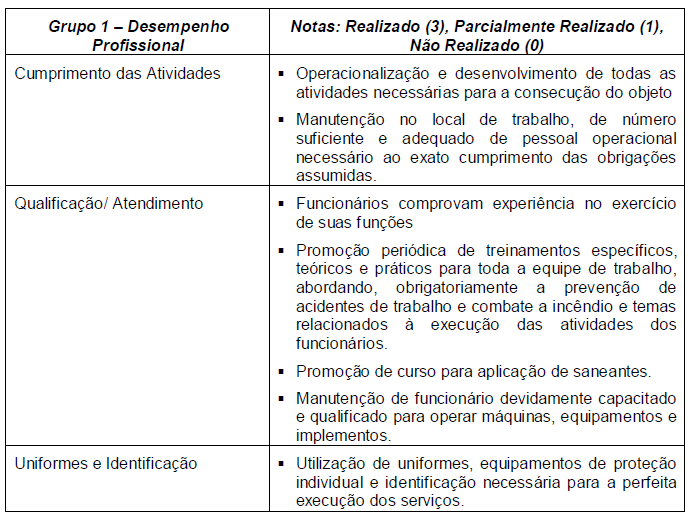 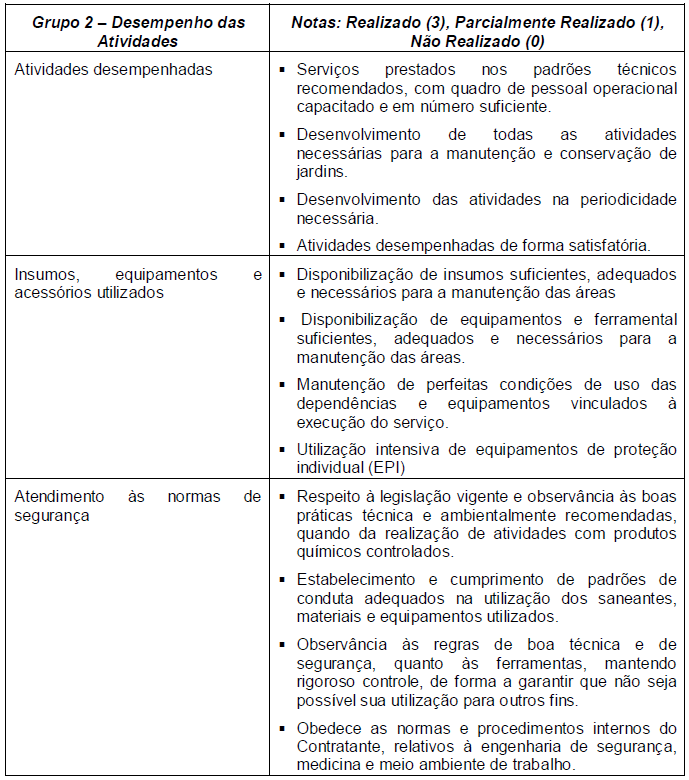 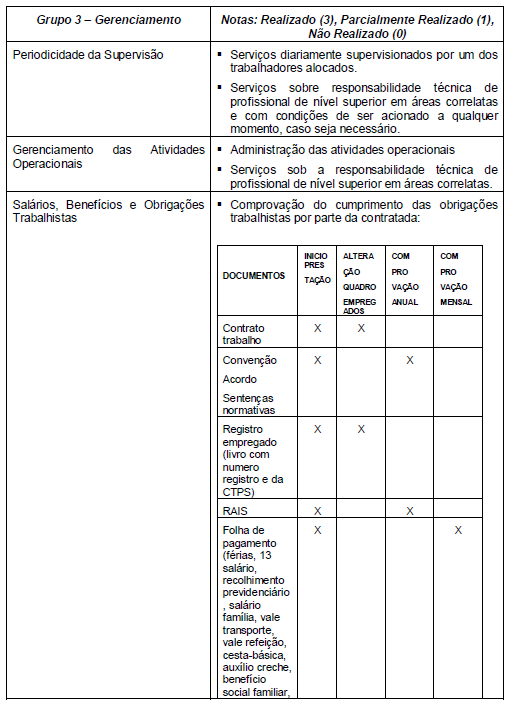 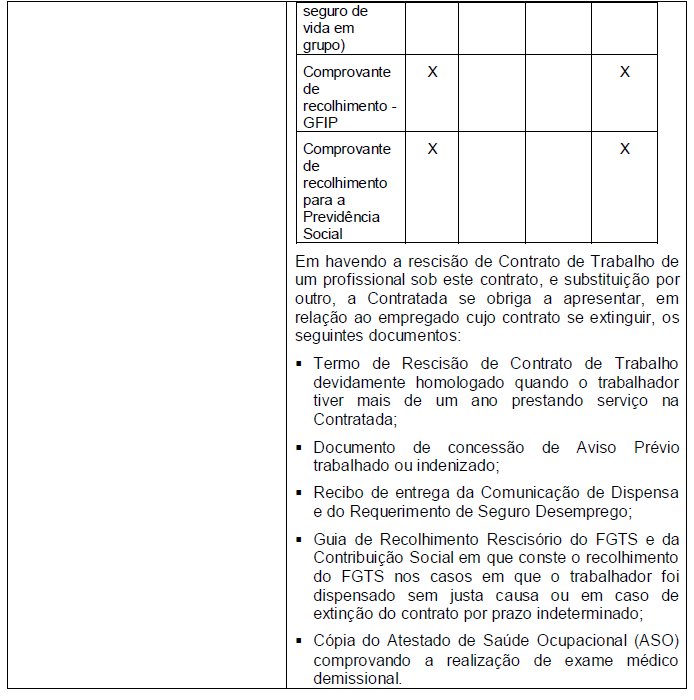 c) Relatório das Instalações e Quadro Resumo Serviços de Manutenção e Conservação de JardinsRelatório das InstalaçõesQuadro ResumoTotal a faturar R$ (nn.nnnn,nn) (por extenso)(nome e assinatura do gestor do contrato)Gestor do ContratoData (dia) de (mês) de (ano)Processo nº:	XXXXX/XXXXModalidade:	Pregão Eletrônico nº XX/XXXX/XXXAssunto:	Processo de contratação de serviços terceirizados – Contratação de empresa para realização de serviços de manutenção e conservação de jardins no <INDICAR O LOCAL>Abertura da Sessão Pública: dia XX/XX/20XX, às XXhXXANEXO IXPLANILHA DE COMPOSIÇÃO DE CUSTOSElaborar esta planilha para cada profissão envolvida na prestação dos serviços licitados.Processo nº:	XXXXX/XXXXModalidade:	Pregão Eletrônico nº XX/XXXX/XXXAssunto:	Processo de contratação de serviços terceirizados – Contratação de empresa para realização de serviços de manutenção e conservação de jardins no <INDICAR O LOCAL>Abertura da Sessão Pública: dia XX/XX/20XX, às XXhXXANEXO XRESOLUÇÃO SMA Nº 57/2013Dispõe sobre a aplicação das sanções de advertência e multas relativas aos procedimentos de contratação, no âmbito da Secretaria de Estado do Meio Ambiente. O SECRETÁRIO DE ESTADO DO MEIO AMBIENTE, no uso de suas atribuições legais, com fundamento no artigo 3º do Decreto estadual nº 31.138, de 09 de janeiro de 1990, com a redação dada pelo artigo 2º do Decreto estadual nº 33.701, de 22 de agosto de 1991, e considerando as disposições das Leis federais nº 8.666, de 21 de junho de 1993, e nº 10.520, de 17 de julho de 2002, e da Lei estadual nº 6.544, de 22 de junho de 1989, RESOLVE:CAPÍTULO IDAS DISPOSIÇÕES GERAISArtigo 1º - A aplicação das sanções de natureza pecuniária e de advertência, a que se referem o artigo 7º da Lei federal nº 10.520, de 17 de julho de 2002, os artigos 81, 86 e 87, I e II, da Lei federal nº 8.666, de 21 de junho de 1993, e os artigos 79, 80 e 81, I e II, da Lei estadual nº 6.544, de 22 de junho de 1989, obedecerá às normas estabelecidas na presente Resolução.Artigo 2º - As sanções serão aplicadas com observância dos princípios da razoabilidade e da proporcionalidade.Artigo 3º - As sanções serão aplicadas após regular processo administrativo com garantia de prévia e ampla defesa, observado, no que couber, o procedimento estabelecido nas instruções contidas na Resolução da Casa Civil nº 52, de 19 de julho de 2005, do Comitê de Qualidade da Gestão Pública, ou em outro ato regulamentar que a substituir.CAPÍTULO IIDOS PRAZOSArtigo 4º - O prazo para apresentação de defesa prévia será de 5 (cinco) dias úteis. Artigo 5º - Da decisão, caberá recurso, no prazo de 5 (cinco) dias úteis, contados da notificação.Artigo 6º - A contagem dos prazos de entrega e de início de execução será feita em dias corridos, iniciando-se no primeiro dia útil subsequente à data estabelecida no instrumento contratual.Parágrafo único - Só se iniciam e vencem os prazos referidos neste artigo em dia de expediente na Secretaria de Estado do Meio Ambiente.CAPÍTULO IIIDAS SANÇÕES APLICÁVEISArtigo 7º - A inexecução total ou parcial de contratos, assim como a execução irregular ou o atraso injustificado na execução, sujeitará o contratado à aplicação das seguintes sanções:I - advertência; e/ouII - multas.Artigo 8º - A pena de advertência será aplicada a critério da autoridade, quando o contratado infringir obrigação contratual pela primeira vez, exceto nas contratações decorrentes de certames realizados na modalidade pregão, prevista na Lei federal nº 10.520, de 17 de julho de 2002.Artigo 9º - A pena de multa será assim aplicada:I - de 30% do valor total corrigido da avença, no caso de inexecução total do contrato;II - de 30% (trinta por cento) do valor corrigido da avença, relativo à parte da obrigação não cumprida, no caso de inexecução parcial do contrato;III - de 1% (um por cento) do valor corrigido da avença, no caso de atraso injustificado na execução do contrato, acrescido de:a) 0,2% (dois décimos por cento) ao dia, para atrasos de até 30 dias;b) 0,4% (quatro décimos por cento) ao dia, para atrasos superiores a 30 dias, no que exceder ao prazo previsto na alínea “a” deste inciso.§ 1º - Os percentuais de que tratam as alíneas “a” e “b”, do inciso III, deste artigo, incidirão sobre o valor total corrigido do contrato.§ 2º - A reincidência no descumprimento do prazo de entrega ensejará a aplicação da multa em dobro.§ 3º - O valor correspondente à multa aplicada poderá ser, a critério da Administração, descontado dos pagamentos devidos em decorrência da execução do contrato que ensejou a sanção, ou descontado da garantia prestada para o mesmo contrato.§ 4º - Inexistindo o desconto nos moldes previstos no § 3º, deste artigo, o correspondente valor deverá ser recolhido, através de guia apropriada, no prazo de 10 (dez) dias corridos contados da notificação.§ 5º - O valor da penalidade ficará restrito ao valor total do contrato.§ 6º - A aplicação da penalidade de multa independe de prévia aplicação de penalidade de advertência.Artigo 10 - O atraso injustificado superior a 60 (sessenta) dias corridos será considerado inexecução total, salvo razões de interesse público expostos em ato motivado da autoridade competente.Artigo 11 - A recusa injustificada, impedimento decorrente de descumprimento de obrigações assumidas durante a licitação ou impedimento legal do adjudicatário em assinar o instrumento de contrato ou retirar instrumento equivalente, dentro do prazo estabelecido pela Administração, caracteriza o descumprimento total da obrigação assumida, sujeitando-o à multa de 30% valor total corrigido da avença.Parágrafo único - o valor da multa de que trata este artigo, deverá ser recolhido, através de guia apropriada, no prazo de 10 (dez) dias corridos contados da notificação.Artigo 12 - O não pagamento das multas no prazo e formas indicados, implicará no registro de devedor no Cadastro Informativo dos Créditos não Quitados de Órgãos e Entidades Estaduais - CADIN e na inscrição do débito na Dívida Ativa do Estado para cobrança judicial.Artigo 13 - As penalidades previstas neste capítulo poderão ser aplicadas isolada ou cumulativamente, inclusive com as demais penalidades previstas nas Leis federais nº 8.666, de 21 de junho de 1993, e nº 10.520, de 17 de julho de 2002, e na Lei estadual nº 6.544, de 22 de junho de 1989, observadas as prescrições legais pertinentes e as disposições estabelecidas nos respectivos instrumentos convocatórios e de contratos.Artigo 14 - Independentemente das sanções estabelecidas nos incisos I e II, do artigo 9º, artigo 11 e artigo 13, a adjudicatária/contratada, em razão se sua inadimplência, arcará, ainda, a título de perdas e danos, com a correspondente diferença de preços verificada em nova contratação, se nenhum dos classificados remanescentes aceitar a contratação nos termos propostos pela inadimplente. CAPÍTULO IVDA COMPETÊNCIAArtigo 15 - São competentes para aplicar, no âmbito das respectivas unidades de despesas, as sanções de advertência e multa, estabelecidas nesta Resolução, os ordenadores de despesas.CAPÍTULO VDAS DISPOSIÇÕES FINAISArtigo 16 - O valor das multas terá como base de cálculo o valor da contratação, reajustado, e atualizado monetariamente pelo índice da Unidade Fiscal do Estado de São Paulo - UFESP, desde a data do descumprimento da obrigação até a data do efetivo recolhimento.Artigo 17 - A contagem do prazo será suspensa quando do recebimento provisório do material ou serviço, sendo retomado quando não aceito pelo contratante, a partir do primeiro dia útil seguinte ao da notificação da recusa.Artigo 18 - Observado as disposições desta Resolução, a autoridade só poderá deixar de aplicar a sanção se verificado que:I - não houve infração ou que o notificado não foi o seu autor;II - a infração decorreu de caso fortuito ou força maior. Artigo 19 - Esgotada a instância administrativa, as penalidades deverão ser registradas no Cadastro Unificado de Fornecedores do Estado de São Paulo - CAUFESP, ou comunicadas às autoridades competentes, para fins de registro no referido Cadastro.Artigo 20 - As disposições desta Resolução aplicam-se, também, aos contratos decorrentes de dispensa ou inexigibilidade de licitação.Artigo 21 - Cópia desta Resolução deverá, obrigatoriamente, integrar os atos convocatórios dos certames, ou, nos casos de contratações com dispensa ou inexigibilidade de licitação, dos respectivos instrumentos de contrato.Artigo 22 - Quanto às omissões desta Resolução, aplicam-se as disposições legais e regulamentares pertinentes.Artigo 23 - A Chefia de Gabinete poderá expedir normas complementares, quando julgar necessárias, para orientação das ações a serem adotadas pelas unidades da Secretaria de Estado do Meio Ambiente, no cumprimento das disposições desta Resolução.Artigo 24 - Esta Resolução entra em vigor na data de sua publicação.Processo nº:	XXXXX/XXXXModalidade:	Pregão Eletrônico nº XX/XXXX/XXXAssunto:	Processo de contratação de serviços terceirizados – Contratação de empresa para realização de serviços de manutenção e conservação de jardins no <INDICAR O LOCAL>Abertura da Sessão Pública: dia XX/XX/20XX, às XXhXXANEXO XIA QUE SE REFERE O INCISO I, DO ARTIGO 6º, DO DECRETO Nº 55.126/09.....local......., data ..............Ao .... responsável pela licitação ........................órgão que realiza a licitação ou que firma o contrato em caso de dispensa ou inexigibilidade.....................Endereço completo......Nos termos do item ...., subitem ...., do Edital de ..... .., referente à ....objeto....., a empresa .................................., C.N.P.J. nº ................, por seu representante legal, ....................nome...................., estado civil, C.P.F. nº ..........................., com domicílio (profissional) em ..................................... (cf. procuração anexa), vem, respeitosamente, perante Vossa ............, manifestar seu compromisso em atender em sua integralidade, as cláusulas referentes ao Programa de Inserção de Egressos do Sistema Penitenciário no Mercado de Trabalho - PRÓ-EGRESSO, conforme disposto no Decreto nº 55.126/2009.Atenciosamente, ...................assinatura......................Processo nº:	XXXXX/XXXXModalidade:	Pregão Eletrônico nº XX/XXXX/XXXAssunto:	Processo de contratação de serviços terceirizados – Contratação de empresa para realização de serviços de manutenção e conservação de jardins no <INDICAR O LOCAL>Abertura da Sessão Pública: dia XX/XX/20XX, às XXhXXANEXO XIIA QUE SE REFERE O INCISO II, DO ARTIGO 6º, DO DECRETO Nº 55.126/09Excelentíssimo Senhor ........ autoridade responsável pela contratação...............................nome...................., estado civil, C.P.F. nº ..........................., com domicílio (profissional) em ....................................., representante legal da empresa .................................., C.N.P.J. nº ................, (cf. procuração anexa), vem, respeitosamente, perante Vossa ................., informar que para a execução do objeto referente ao Contrato nº ..............., serão necessários ...... trabalhadores em regime de dedicação exclusiva.Assim, para que se dê cumprimento ao Programa de Inserção de Egressos do Sistema Penitenciário no Mercado de Trabalho - PRÓ-EGRESSO, conforme o Decreto nº 55.126/2009, serão alocados ....... trabalhadores, conforme tabela abaixo:EGRESSOS DO SISTEMA PENITENCIÁRIO PAULISTANome R.G. C.P.F............................. .............................. .................................................... .............................. ..........................EGRESSOS DO SISTEMA PENITENCIÁRIO DE OUTROS ESTADOS DA FEDERAÇÃONome R.G. C.P.F............................. .............................. .................................................... .............................. ..........................Atenciosamente..............., ...... de .................... de 20.........................assinatura......................Processo nº:	XXXXX/XXXXModalidade:	Pregão Eletrônico nº XX/XXXX/XXXAssunto:	Processo de contratação de serviços terceirizados – Contratação de empresa para realização de serviços de manutenção e conservação de jardins no <INDICAR O LOCAL>Abertura da Sessão Pública: dia XX/XX/20XX, às XXhXXANEXO XIII(EXCLUIR ESTE ANEXO CASO A VISTORIA NÃO SEJA OBRIGATÓRIA)ATESTADO DE VISITA TÉCNICADeclaro, para os fins previstos da alínea “d.1”, do subitem 1.4, do item IV do Edital de PREGÃO ELETRÔNICO nº XX/XXXX/XXX – Processo nº XXXXX/XXXX, cujo objeto é a  contratação de empresa para realização de serviços de manutenção e conservação de jardins no <INDICAR O LOCAL>, que a empresa abaixo identificada realizou vistoria no local, recebendo todas as informações necessárias.Local e Data.EMPRESA: _____________________________________________ENDEREÇO: ____________________________________________CIDADE: _____________________ ESTADO: _____ CEP: ________FONE: _______________	FAX: ______________  E-MAIL: _________________________________________________________Responsável (Contratante)ItemDescriçãoÁrea m²(1)Preço Unitário Mensal (R$/m²) (2)Preço Mensal do Item (R$) (3)=(1)x(2)1234567a) preço mensal da proposta b) total do contrato (a x 15)ItemDescriçãoÁrea Preço Unitário m²1234RealizadoParcialmente RealizadoNão Realizado03 (três) pontos01 (um) ponto0 (zero) pontoItemPercentual deponderaçãoCumprimento das Atividades40%Qualificação/ Atendimento30%Uniformes e Identificação30%Total100%ItemPercentual deponderaçãoAtividades desempenhadas40%Insumos, equipamentos e acessórios utilizados30%Atendimento às normas de segurança30%Total100%ItemPercentual deponderaçãoPeriodicidade da Supervisão30%Gerenciamento das Atividades Operacionais40%Salários, Benefícios e Obrigações Trabalhistas30%Total100%Contrato número:Unidade:Período:Data:Contratada:Responsável pela Fiscalização:Responsável pela Fiscalização:Gestor do Contrato:Grupo 1 – Desempenho ProfissionalPeso (a)Nota (b)Subtotal (c=a x b)Cumprimento das Atividades 40%Qualificação/ Atendimento ao Público/ Postura 30%Uniformes e Identificação 30%TotalTotalTotalGrupo 2 – Desempenho das Atividades Peso (a)Nota (b)Subtotal (c=a x b)Atividades desempenhadas40%Insumos, equipamentos e acessórios utilizados30%Atendimento às normas de segurança30%TotalTotalTotalGrupo 3 – Gerenciamento Peso (a)Nota (b)Subtotal (c=a x b)Periodicidade da Supervisão30%Gerenciamento das Atividades Operacionais 40%Salários, Benefícios e Obrigações Trabalhistas 30%TotalTotalTotalNOTA FINAL (somatória das notas totais para os grupos 1,2 e 3)Nota Final: Assinatura do Responsável pela Fiscalização:Assinatura do Gestor do Contrato:Assinatura do Responsável da Contratada:Locais de Prestação dos ServiçosSubtotal grupo 1Subtotal grupo 2Subtotal grupo 3Nota Final (somatória das notas totais para o grupo 1, 2 e 3)Avaliação GlobalGrupoMêsMêsMêsMêsMêsMêsMêsMêsMêsMêsMêsMêsMédia123456789101112123TotalI - MÃO-DE-OBRAI - MÃO-DE-OBRAI - MÃO-DE-OBRAI - MÃO-DE-OBRAI - MÃO-DE-OBRAI - MÃO-DE-OBRAI - MÃO-DE-OBRAI - MÃO-DE-OBRAI - MÃO-DE-OBRARemuneraçãoRemuneraçãoRemuneraçãoQuant.Valor unit. R$Valor unit. R$Valor Total R$Valor Total R$Valor Total R$1Salário Salário 00,000,000,000,000,002Hora ExtraHora Extra0,000,000,000,000,003Adicional de InsalubridadeAdicional de Insalubridade0,00%0,000,000,000,000,004Outros (especificar)Outros (especificar)0,000,000,000,000,00TOTAL DA MÃO-DE-OBRATOTAL DA MÃO-DE-OBRATOTAL DA MÃO-DE-OBRATOTAL DA MÃO-DE-OBRA0,000,000,000,000,00II - ENCARGOS SOCIAISII - ENCARGOS SOCIAISII - ENCARGOS SOCIAISII - ENCARGOS SOCIAISII - ENCARGOS SOCIAISII - ENCARGOS SOCIAISII - ENCARGOS SOCIAISII - ENCARGOS SOCIAISII - ENCARGOS SOCIAISGRUPO A – Obrigações SociaisGRUPO A – Obrigações SociaisGRUPO A – Obrigações SociaisPercentualR$R$R$R$R$A1Previdência SocialPrevidência Social0,00%0,000,000,000,000,00A2FGTSFGTS0,00%0,000,000,000,000,00A3Salário EducaçãoSalário Educação0,00%0,000,000,000,000,00A4SESI/SESCSESI/SESC0,00%0,000,000,000,000,00A5SENAI/SENACSENAI/SENAC0,00%0,000,000,000,000,00A6INCRAINCRA0,00%0,000,000,000,000,00A7Seguro Acidente de TrabalhoSeguro Acidente de Trabalho0,00%0,000,000,000,000,00A8SEBRAESEBRAE0,00%0,000,000,000,000,00Total Grupo ATotal Grupo ATotal Grupo A0,00%0,000,000,000,000,00GRUPO B – Tempo Não Trabalhado IGRUPO B – Tempo Não Trabalhado IGRUPO B – Tempo Não Trabalhado IPercentualR$R$R$R$R$B1FériasFérias0,00%0,000,000,000,000,00Total Grupo BTotal Grupo BTotal Grupo B0,00%0,000,000,000,000,00GRUPO B’ - Tempo Não Trabalhado IIGRUPO B’ - Tempo Não Trabalhado IIGRUPO B’ - Tempo Não Trabalhado IIPercentualR$R$R$R$R$B2Faltas AbonadasFaltas Abonadas0,00%0,000,000,000,000,00B3Licença PaternidadeLicença Paternidade0,00%0,000,000,000,000,00B4Faltas LegaisFaltas Legais0,00%0,000,000,000,000,00B5Acidente de TrabalhoAcidente de Trabalho0,00%0,000,000,000,000,00B6Aviso Prévio TrabalhadoAviso Prévio Trabalhado0,00%0,000,000,000,000,00Total Grupo B’Total Grupo B’Total Grupo B’0,00%0,000,000,000,000,00GRUPO C – GratificaçõesGRUPO C – GratificaçõesGRUPO C – GratificaçõesPercentualR$R$R$R$R$C1Adicional 1/3 FériasAdicional 1/3 Férias0,00%0,000,000,000,000,00C213º Salário13º Salário0,00%0,000,000,000,000,00Total Grupo CTotal Grupo CTotal Grupo C0,00%0,000,000,000,000,00GRUPO D – IndenizaçõesGRUPO D – IndenizaçõesGRUPO D – IndenizaçõesPercentualR$R$R$R$R$D1Aviso Prévio Indenizado + 13º, Férias e 1/3 ConstitucionalAviso Prévio Indenizado + 13º, Férias e 1/3 Constitucional0,00%0,000,000,000,000,00D2FGTS Sobre Aviso Prévio + 13º IndenizadoFGTS Sobre Aviso Prévio + 13º Indenizado0,00%0,000,000,000,000,00D3Indenização Compulsória por Demissão s/ Justa CausaIndenização Compulsória por Demissão s/ Justa Causa0,00%0,000,000,000,000,00Total Grupo DTotal Grupo DTotal Grupo D0,00%0,000,000,000,000,00GRUPO E – Licença MaternidadeGRUPO E – Licença MaternidadeGRUPO E – Licença MaternidadePercentualR$R$R$R$R$E1Aprovisionamento Férias s/ Licença MaternidadeAprovisionamento Férias s/ Licença Maternidade0,00%0,000,000,000,000,00E2Aprovisionamento 1/3 Const.Férias s/ Licença MaternidadeAprovisionamento 1/3 Const.Férias s/ Licença Maternidade0,00%0,000,000,000,000,00E3Incidência Grupo A s/ Grupo Licença MaternidadeIncidência Grupo A s/ Grupo Licença Maternidade0,00%0,000,000,000,000,00Total Grupo ETotal Grupo ETotal Grupo E0,00%0,000,000,000,000,00GRUPO F – Incidência do Grupo AGRUPO F – Incidência do Grupo AGRUPO F – Incidência do Grupo APercentualR$R$R$R$R$F1Incidência Grupo A x (Grupos B + B’ + C)Incidência Grupo A x (Grupos B + B’ + C)0,00%0,000,000,000,000,00Total Grupo FTotal Grupo FTotal Grupo F0,00%0,000,000,000,000,00TOTAL DOS ENCARGOS SOCIAISTOTAL DOS ENCARGOS SOCIAISTOTAL DOS ENCARGOS SOCIAIS0,00%0,000,000,000,000,00III – BENEFÍCIOSIII – BENEFÍCIOSIII – BENEFÍCIOSIII – BENEFÍCIOSIII – BENEFÍCIOSIII – BENEFÍCIOSIII – BENEFÍCIOSIII – BENEFÍCIOSIII – BENEFÍCIOSVALE TRANSPORTEVALE TRANSPORTEVALE TRANSPORTEQUANT.R$ (unitário)R$ (unitário)R$ (total)R$ (total)R$ (total)1Bilhetes/Mês (2 viagens/dia)Bilhetes/Mês (2 viagens/dia) 00,000,000,000,000,002Participação do empregadoParticipação do empregado0,000,000,003Subtotal da empresa (1 – 2)Subtotal da empresa (1 – 2)0,000,000,004Crédito PIS/COFINSCrédito PIS/COFINS0,000,000,00Total Vale-Transporte (3 – 4)Total Vale-Transporte (3 – 4)0,000,000,00VALE-REFEIÇÃOVALE-REFEIÇÃOVALE-REFEIÇÃOQUANT.R$ (unitário)R$ (unitário)R$ (total)R$ (total)R$ (total)1Vales/MêsVales/Mês00,000,000,000,000,002Participação do empregadoParticipação do empregado0,000,000,003Subtotal da empresa (1 – 2)Subtotal da empresa (1 – 2)0,000,000,004Crédito PIS/COFINSCrédito PIS/COFINS0,000,000,00Total Vale-Refeição (3 – 4)Total Vale-Refeição (3 – 4)0,000,000,00CESTA BÁSICACESTA BÁSICACESTA BÁSICAQUANT.R$ (unitário)R$ (unitário)R$ (total)R$ (total)R$ (total)1Cesta BásicaCesta Básica00,000,000,000,000,002Participação do empregadoParticipação do empregado0,000,000,003Subtotal da empresa (1 – 2)Subtotal da empresa (1 – 2)0,000,000,004Crédito PIS/COFINSCrédito PIS/COFINS0,000,000,00Total Cesta Básica (3 – 4)Total Cesta Básica (3 – 4)0,000,000,00BENEFÍCIO SOCIAL FAMILIAR BENEFÍCIO SOCIAL FAMILIAR BENEFÍCIO SOCIAL FAMILIAR QUANT.R$ (unitário)R$ (unitário)R$ (total)R$ (total)R$ (total)1Assist. Méd. Soc. Fam. SindicalAssist. Méd. Soc. Fam. Sindical00,000,000,000,000,002Participação do empregadoParticipação do empregado0,000,000,003Subtotal da empresa (1 – 2)Subtotal da empresa (1 – 2)0,000,000,004Crédito PIS/COFINSCrédito PIS/COFINS0,000,000,00Total Assist. Médica (3 – 4)Total Assist. Médica (3 – 4)0,000,000,00AUXÍLIO CRECHEAUXÍLIO CRECHEAUXÍLIO CRECHEQUANT.R$ (unitário)R$ (unitário)R$ (total)R$ (total)R$ (total)1Auxílio FuneralAuxílio Funeral00,000,000,000,000,002Incidência de OcorrênciaIncidência de Ocorrência0,0%0,000,000,00Total Auxílio CrecheTotal Auxílio CrecheSEGURO DE VIDASEGURO DE VIDASEGURO DE VIDAQUANT.R$ (unitário)R$ (unitário)R$ (total)R$ (total)R$ (total)1Seguro de vidaSeguro de vida00,000,000,000,000,002Participação do empregadoParticipação do empregado0,000,000,003Subtotal da empresa (1 – 2)Subtotal da empresa (1 – 2)0,000,000,004Crédito PIS/COFINSCrédito PIS/COFINS0,000,000,00Total Seguro de Vida (3 – 4)Total Seguro de Vida (3 – 4)TOTAL DOS BENEFÍCIOSTOTAL DOS BENEFÍCIOSTOTAL DOS BENEFÍCIOSTOTAL DOS BENEFÍCIOS0,000,000,000,000,00Obs.: devem ser acrescidos outros benefícios que, por ventura, sejam concedidos aos trabalhadores, seja por força da convenção coletiva da categoria ou por decisão da empresa.Obs.: devem ser acrescidos outros benefícios que, por ventura, sejam concedidos aos trabalhadores, seja por força da convenção coletiva da categoria ou por decisão da empresa.Obs.: devem ser acrescidos outros benefícios que, por ventura, sejam concedidos aos trabalhadores, seja por força da convenção coletiva da categoria ou por decisão da empresa.Obs.: devem ser acrescidos outros benefícios que, por ventura, sejam concedidos aos trabalhadores, seja por força da convenção coletiva da categoria ou por decisão da empresa.Obs.: devem ser acrescidos outros benefícios que, por ventura, sejam concedidos aos trabalhadores, seja por força da convenção coletiva da categoria ou por decisão da empresa.Obs.: devem ser acrescidos outros benefícios que, por ventura, sejam concedidos aos trabalhadores, seja por força da convenção coletiva da categoria ou por decisão da empresa.IV – UNIFORMES E EPIs IV – UNIFORMES E EPIs IV – UNIFORMES E EPIs IV – UNIFORMES E EPIs IV – UNIFORMES E EPIs IV – UNIFORMES E EPIs IV – UNIFORMES E EPIs IV – UNIFORMES E EPIs IV – UNIFORMES E EPIs ITEMITEMCUSTO UNIT. (R$)VIDA ÚTIL (MESES)VIDA ÚTIL (MESES)QUANT.QUANT.CUSTO MENSAL (R$)CUSTO MENSAL (R$)CalçaCalça0,0066220,000,00CamisetaCamiseta0,0066220,000,00CracháCrachá0,001212110,000,00JalecoJaleco0,001212220,000,00MeiasMeias0,0044220,000,00SapatoSapato0,0066110,000,00AventalAvental0,001212110,000,00Bota PVCBota PVC0,0066110,000,00Capa de chuvaCapa de chuva0,001212110,000,00ChapéuChapéu0,0066110,000,00LuvaLuva0,0022220,000,00Óculos de proteçãoÓculos de proteção0,001212110,000,00PerneiraPerneira0,001212220,000,00Protetor auricularProtetor auricular0,001212110,000,00Protetor facialProtetor facial0,001212110,000,00Protetor solarProtetor solar0,0022110,000,00Outros (especificar)Outros (especificar)0,000,000,00SUBTOTAL (1)SUBTOTAL (1)0,000,00Crédito PIS/COFINS (2)Crédito PIS/COFINS (2)0,000,00TOTAL UNIFORMES E EPIs (1 – 2)TOTAL UNIFORMES E EPIs (1 – 2)TOTAL UNIFORMES E EPIs (1 – 2)TOTAL UNIFORMES E EPIs (1 – 2)TOTAL UNIFORMES E EPIs (1 – 2)0,000,00V – EQUIPAMENTOS V – EQUIPAMENTOS V – EQUIPAMENTOS V – EQUIPAMENTOS V – EQUIPAMENTOS V – EQUIPAMENTOS V – EQUIPAMENTOS V – EQUIPAMENTOS V – EQUIPAMENTOS ITEMITEMCUSTO UNIT. (R$)VIDA ÚTIL (MESES)VIDA ÚTIL (MESES)QUANT.QUANT.CUSTO MENSAL (R$)CUSTO MENSAL (R$)0,000,000,000,000,000,000,000,000,000,00Outros (especificar)Outros (especificar)0,000,000,00TOTAL EQUIPAMENTOS TOTAL EQUIPAMENTOS TOTAL EQUIPAMENTOS TOTAL EQUIPAMENTOS TOTAL EQUIPAMENTOS 0,000,00VI – RESUMO DOS CUSTOSVI – RESUMO DOS CUSTOSVI – RESUMO DOS CUSTOSVI – RESUMO DOS CUSTOSVI – RESUMO DOS CUSTOSVI – RESUMO DOS CUSTOSVI – RESUMO DOS CUSTOSVI – RESUMO DOS CUSTOSVI – RESUMO DOS CUSTOSVI – RESUMO DOS CUSTOSItemItemItemItemItemItemItemR$R$R$Salário total mensalSalário total mensalSalário total mensalSalário total mensalSalário total mensalSalário total mensalSalário total mensal0,000,000,00Encargos sociaisEncargos sociaisEncargos sociaisEncargos sociaisEncargos sociaisEncargos sociaisEncargos sociais0,000,000,00Vale-transporteVale-transporteVale-transporteVale-transporteVale-transporteVale-transporteVale-transporte0,000,000,00Vale-refeiçãoVale-refeiçãoVale-refeiçãoVale-refeiçãoVale-refeiçãoVale-refeiçãoVale-refeição0,000,000,00Cesta básicaCesta básicaCesta básicaCesta básicaCesta básicaCesta básicaCesta básica0,000,000,00Benefício social familiarBenefício social familiarBenefício social familiarBenefício social familiarBenefício social familiarBenefício social familiarBenefício social familiar0,000,000,00Auxílio crecheAuxílio crecheAuxílio crecheAuxílio crecheAuxílio crecheAuxílio crecheAuxílio creche0,000,000,00Seguro de vidaSeguro de vidaSeguro de vidaSeguro de vidaSeguro de vidaSeguro de vidaSeguro de vida0,000,000,00Uniformes e EPI’sUniformes e EPI’sUniformes e EPI’sUniformes e EPI’sUniformes e EPI’sUniformes e EPI’sUniformes e EPI’s0,000,000,00Equipamentos Equipamentos Equipamentos Equipamentos Equipamentos Equipamentos Equipamentos 0,000,000,00TOTAL DOS CUSTOS MENSAISTOTAL DOS CUSTOS MENSAISTOTAL DOS CUSTOS MENSAISTOTAL DOS CUSTOS MENSAISTOTAL DOS CUSTOS MENSAISTOTAL DOS CUSTOS MENSAISTOTAL DOS CUSTOS MENSAIS0,000,000,00VII – CÁLCULO DO BDI – BENEFÍCIOS E DESPESAS INDIRETASVII – CÁLCULO DO BDI – BENEFÍCIOS E DESPESAS INDIRETASVII – CÁLCULO DO BDI – BENEFÍCIOS E DESPESAS INDIRETASVII – CÁLCULO DO BDI – BENEFÍCIOS E DESPESAS INDIRETASItemItemPercentualR$1Administração central0,00%0,002Seguros0,00%0,00Subtotal (1+2)0,003Lucro0,00%0,00Subtotal Lucro (3)0,004ISS0,00%0,005PIS0,00%0,006COFINS0,00%0,00Total das despesas fiscais (4+5+6)0,00TOTAL BDI – BENEFÍCIOS E DESPESAS INDIRETASTOTAL BDI – BENEFÍCIOS E DESPESAS INDIRETAS0,00%0,00VIII – TOTAL MENSAL (VI + VII) 0,00